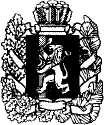 АДМИНИСТРАЦИЯ МАНСКОГО РАЙОНА КРАСНОЯРСКОГО КРАЯПОСТАНОВЛЕНИЕОб утверждении муниципальной программы Манского района «Молодежь Манского района в XXI веке» на  2016 год и плановый период 2017-2018 годовВ соответствии с пунктом 1 статьи 179 Бюджетного Кодекса РФ, пунктом 27 части 1 статьи 15 Федерального закона от 06.10.2003 г. № 131 – ФЗ  «Об общих принципах организации местного самоуправления в Российской Федерации», руководствуясь пунктом 1 статьи 33 Устава Манского района администрация Манского района ПОСТАНОВЛЯЕТ:1. Утвердить муниципальную программу Манского района «Молодежь Манского района в XXI веке» на  2016 год и плановый период 2017-2018 годов согласно приложению. 2. Постановление администрации Манского района №1135 от 14.10.2014г. «Об утверждении муниципальной программы Манского района «Молодежь Манского района в XXI веке» на 2014 - 2016 годы» считать утратившим силу с 31.12.2015 года.3. Постановление вступает в силу с 01.01.2016 года и подлежит официальному опубликованию.И.о. руководителя  администрации района                                                                 С.А.ОрешенкоПриложение к постановлению администрации Манского районаот 30.10.2015  № 840                    Паспортмуниципальной программы «Молодежь Манского района в XXI веке»на  2016 год и плановый период 2017-2018 годовОбщая характеристика текущего состояния сферы молодежной политики Манского района,основные цели, задачи и сроки реализациимуниципальной программыВ Концепции долгосрочного социально-экономического развития Российской Федерации на период до 2020 года (распоряжение Правительства Российской Федерации от 17 ноября . № 1662-р) указано, что «государственную молодежную политику следует рассматривать как самостоятельное направление деятельности государства, предусматривающее формирование необходимых социальных условий инновационного развития страны, реализуемое на основе активного взаимодействия с институтами гражданского общества, общественными объединениями и молодежными организациями», которая согласно Стратегии государственной молодежной политики в Российской Федерации (Распоряжение Правительства Российской Федерации от 18 декабря 2006 года № 1760-р), направлена на  развитие потенциала молодежи в интересах России. К 2013 году сложилась структура муниципальной молодежной политики Манского района. С 2008 года осуществляет свою деятельность муниципальное учреждение по работе с молодежью молодежный центр «Феникс», который ежегодно модернизируется, формируясь как координационный центр муниципальной молодежной политики, включающий в орбиту своих процессов все субъекты, работающие с молодежью: муниципальные учреждения, институты гражданского общества, общественные объединения и молодежные организации. Миссия центра – выявление, развитие и направление потенциала молодежи на решение вопросов развития территории. Но пока социально-ориентированных некоммерческих организаций (далее – СОНКО), с которыми осуществляет взаимодействие муниципальная структура молодежной политики, по реализации проектов и программ для молодежи, в Манском районе в 2013 году – 1 единица, с общим количеством вовлеченной в проекты молодежи – 67 человек (1,6% от общего количества молодежи Манского района). Вместе с тем, потенциал молодых людей, проживающих в Манском районе значительно выше, и необходим комплекс мер, которые обеспечат увеличение удельного веса молодых граждан, реализующей свой потенциал в интересах развития своей территории от всей молодежи, проживающей в районе. Данный показатель обусловлен не только недостаточной социальной активностью самой молодежи района, но и недостаточно эффективной общегосударственной системой, реализующей молодежную политику краевого и муниципального уровней.  Реализация патриотического воспитания молодежи Манского района осуществлялась путем участия в реализации краевой целевой программы «Комплексные меры поддержки гражданско-патриотического самоопределения молодежи Красноярского края» на 2008 - 2010 годы, утвержденной Законом Красноярского края от 20.12.2007 № 4-1120 (далее - краевая целевая программа) и муниципальной целевой программы «Молодежь Манского района».В настоящее время на территории Манского района осуществляют деятельность по патриотическому воспитанию молодежи 2 клуба «Ратибор» п. Нарва и клуб «Патриот» с. Шалинское с общим количеством участников 57 человек.Для эффективности реализации мероприятий в области патриотического воспитания молодежи необходимо деятельное участие патриотических клубов, действующих в сельских поселениях  Манского района. Как правило, работа патриотического клуба концентрируется на внутренней деятельности, что не позволяет оценить уровень подготовки участников и членов патриотических клубов. Основной причиной такой концентрации является отсутствие комплекса муниципальных мероприятий (турниров), направленных на отработку навыков военно-спортивной подготовки. Необходимо существенно расширить возможность их включения в краевые мероприятия, направленные на популяризацию военной службы в рядах Вооруженных Сил Российской Федерации, а также повышение интереса к изучению истории России, Красноярского края, Манского района.На начало 2014 года в районе более 100 молодых семей состоят на учете в качестве нуждающихся в улучшении жилищных условий в соответствии с действующим законодательством. Поддержка молодых семей в решении жилищной проблемы в Манском районе осуществляется с 2007 года в соответствии с муниципальной целевой программой «Обеспечение жильем молодых семей» на 2007-2008 годы», утвержденной Решением Манского районного Совета Депутатов от 21.02.2007 №22-167 и в соответствии с муниципальной целевой программой «Обеспечение жильем молодых семей» на 2009-2011 годы, утвержденной Решением Манского районного Совета Депутатов от 26.01.2009 №В-341р.В рамках данной программы в период с 2007 по 2014 годы в Манском районе 38 молодых семей получили свидетельства о выделении государственной помощи, из которых 35 молодых семей улучшили свои жилищные условия путем приобретения или строительства жилья. Актуальность проблемы улучшения жилищных условий молодых семей определяется низкой доступностью жилья и ипотечных жилищных кредитов. Как правило, молодые семьи не могут получить доступ на рынок жилья без бюджетной поддержки. В целях решения указанных проблем разработана настоящая Программа, реализация которой является важной составной частью социально-экономической политики, проводимой Правительством Красноярского края.Приоритетом в реализации Программы является повышение гражданской активности молодежи в решении социально-экономических задач развития Манского района.В  рамках направления «Создание инфраструктурных условий для развития молодежных инициатив» предстоит обеспечить:частичную передачу на аутсорсинг общественному сектору полномочий по развитию гражданских инициатив молодежи;развитие механизмов поддержки молодежных инициатив, вертикали сопровождения от муниципальных конкурсов по поддержке молодежных инициатив до региональных и всероссийских;создание эффективных форм привлечения молодежных лидеров и их продвижения для трансляции системы ценностей.В рамках направления - «Обеспечение вовлечения молодежи в деятельность молодежных активов и реализацию социальных проектов» предстоит обеспечить:	формирование молодежных сообществ и молодежных общественных организаций (флагманских программ), отвечающих актуальным приоритетам социально-экономического развития района;	поддержку и институционализацию инициатив молодых людей, отвечающих направлениям флагманских программ;	расширение и совершенствование единого информационного пространства каждой флагманской программы через формирование молодежного медиа-сообщества, транслирующего моду на социальное поведение, гражданское самосознание.Цель программы следующие:Создание условий для развития потенциала молодежи и его реализации в интересах развития Манского района.Задачи программы:создание условий успешной социализации и эффективной самореализации молодежи Манского района;создание условий для дальнейшего развития и совершенствования системы  патриотического воспитания;государственная поддержка в решении жилищной проблемы молодых семей, признанных в установленном порядке, нуждающимися в улучшении  жилищных условий. Сроки реализации программы: 2016-2018 годы.II. Перечень подпрограмм, краткое описаниемероприятий подпрограммРешение целей и задач программы обеспечивается через систему мероприятий, предусмотренных в следующих подпрограммах:Подпрограмма 1 «Вовлечение молодежи в социальную практику», включает в себя следующие мероприятия:  обеспечение молодежи, проживающей в Манском районе информационными услугами, реализация мероприятий по трудовому воспитанию молодежи, обеспечение участия несовершеннолетних граждан, проживающих в Манском районе, принявших участие в профильных лагерях, обеспечение участия молодежи в мероприятиях и акциях,обеспечение вовлечения молодежи в деятельность молодежных активов и реализацию социальных проектовПодпрограмма 2 «Патриотическое воспитание молодежи Манского района» включает в себя следующие мероприятия:  участие в конкурсе субсидий на развитие системы патриотического воспитания в рамках деятельности муниципальных молодежных центров  создание интерактивной карты социальных потребностей в оказании услуг добровольцев в информационно-телекоммуникационной сети Интернет в 2014 году и обслуживание в последующие 2015-2016 годы.реализация мероприятий патриотической направленностиреализация мероприятий по вовлечению молодежи в патриотические клубыреализация мероприятий добровольческой деятельностиПодпрограмма 3 «Обеспечение жильем молодых семей в Манском районе» включает в себя следующие мероприятие: предоставление молодым семьям - участникам подпрограммы социальных выплат на приобретение жилья или строительство индивидуального жилого домаIII. Перечень целевых индикаторов и показателейрезультативности муниципальной программыВ результате реализации программы будут достигнуты следующие показатели: Доля молодежи, проживающей в Манском районе, получившие информационные услуги увеличится с 10 до 10,6%.Количество созданных рабочих сезонных мест для несовершеннолетних граждан, проживающих в Манском районе не менее 20 человек ежегодно.      Количество несовершеннолетних граждан, проживающих в Манском районе, принявших участие в профильных палаточных лагерях не менее 10 ежегодно.Удельный вес молодежи участников мероприятий и акций, от общего количества молодежи в районе увеличится с 91,8 до 96,8%.Удельный вес молодежи, вовлеченной в деятельность молодежных активов и реализацию социальных проектов, от общего количества молодежи в районе увеличится с 2,4 до 2,6%.Доля молодежи, принимающих участие в мероприятиях и акциях патриотической направленности от общего количества молодежи в районе увеличится с 26 до 27%.Доля молодежи, участников патриотических клубов, от общего количества молодежи в районе увеличится с 1,6 до 1,7%.Доля молодых граждан, проживающих в Манском районе, вовлеченных в добровольческую деятельность, в их общей численности увеличится с 1,8 до 2 %.Количество молодых семей, улучшивших жилищные  условия за счет полученных социальных выплат не менее 7 ежегодно.Динамика изменения целевых показателей по годам отражена в приложении №1 к программе.IV. Ресурсное обеспечение муниципальной программыза счет средств бюджета района, вышестоящих бюджетови внебюджетных источниковРаспределение планируемых расходов по отдельным мероприятиям Программы, подпрограммам с указанием главных распорядителей средств муниципального бюджета, а также по годам реализации, с учетом источников финансирования, в том числе по уровням бюджетной системы представлено приложениями №5,6 и 7 к Программе.V. Подпрограммы муниципальной программыПодпрограмма 1Паспортподпрограммы «Вовлечение молодежи Манского района в социальную практику» муниципальной программы«Молодежь Манского района в XXI веке» на  2016 год и плановый период 2017-2018 годовОсновные разделы подпрограммы1. Постановка общерайонной проблемы подпрограммы и обоснование необходимости разработки подпрограммыВ Концепции долгосрочного социально-экономического развития Российской Федерации на период до 2020 года (распоряжение Правительства Российской Федерации от 17 ноября . № 1662-р) указано, что «государственную молодежную политику следует рассматривать как самостоятельное направление деятельности государства, предусматривающее формирование необходимых социальных условий инновационного развития страны, реализуемое на основе активного взаимодействия с институтами гражданского общества, общественными объединениями и молодежными организациями», которая направлена на  развитие потенциала молодежи в интересах России согласно Стратегии государственной молодежной политики в Российской Федерации (Распоряжение Правительства Российской Федерации от 18 декабря 2006 года № 1760-р). К 2013 году сложилась структура государственной молодежной политики Красноярского края, в которую вошло МБУ «Молодежный центр «Феникс». За годы существования молодежный центр, воспользовался  субсидиарной поддержкой муниципальных молодежных центров, закрепленных статьей 24 Закона края «О государственной молодежной политике» от 08.12.2006 № 20-5445 (далее - Закон о молодежной политике), получил поддержку из долгосрочных целевых программ: «Обеспечение доступности услуг в сфере молодежной политики» на 2011-2013 годы, «Патриотическое воспитание молодежи Красноярского края» на 2012-2014 годы (постановление Правительства края  от 20.11.2010 г. № 576-п, постановление Правительства края от 01.11.2011  № 663-п), что способствовало наполнить материально-техническую базу молодежного центра, провести ремонты помещений. На сегодняшний день свою деятельность муниципальное учреждение по работе с молодежью модернизирует, формируясь как координационный центр муниципальной молодежной политики, включающий в орбиту своих процессов все субъекты, работающие с молодежью: муниципальные учреждения, институты гражданского общества, общественные объединения и молодежные организации. Но пока социально-ориентированных некоммерческих организаций (далее – СОНКО), с которыми осуществляет взаимодействие муниципальная структура молодежной политики, по реализации проектов и программ для молодежи, в Манском районе в 2014 году – 1 единица, с общим количеством вовлеченной в проекты молодежи – 67 человек (1,6% от общего количества молодежи Манского района). Вместе с тем, потенциал молодых людей, проживающих в Манском районе значительно выше, и необходим комплекс мер, которые обеспечат увеличение удельного веса молодых граждан, реализующей свой потенциал в интересах развития своей территории от всей молодежи, проживающей в районе. Данный показатель обусловлен не только недостаточной социальной активностью самой молодежи района, но и недостаточно эффективной общегосударственной системой, реализующей молодежную политику краевого и муниципального уровней.  Таким образом, при характеристике состояния дел необходимо выделить ключевые проблемы, на решение которых направлена реализация задач подпрограммы:недостаточная включенность преобразующего потенциала молодежи в социально-экономическую систему; слабое партнерское взаимодействие структур муниципальной молодежной политики с общественными институтами в совместной работе по реализации молодежной политики района.В целях решения указанных проблем разработана настоящая подпрограмма, реализация которой является важной составной частью социально-экономической политики, проводимой Правительством Красноярского края.Конечными и промежуточными социально-экономическими результатами решения указанных проблем являются:увеличение доли молодежи, проживающей в Манском районе, получившей информационные услуги до 10,6% в 2018 году;сохранение количества созданных рабочих сезонных мест для несовершеннолетних граждан, проживающих в Манском районе на уровне 20 ежегодно;сохранение количества несовершеннолетних граждан, проживающих в Манском районе, принявших участие в профильных палаточных лагерях на уровне 10 человек ежегодно.удельный вес молодежи участников мероприятий и акций, от общего количества молодежи в районе (увеличение с 86,9% в 2015 году до 96,8 в 2018 году);увеличение доли молодежи, вовлеченных в деятельность молодежных активов и реализацию социальных проектов, от общего количества молодежи в районе  до 2,6 %  в 2018 году).2. Основная цель, задачи, этапы, сроки выполненияи показатели подпрограммыЦель подпрограммы: создание условий успешной социализации и эффективной самореализации молодежи.Выбор мероприятий подпрограммы в рамках решаемых задач обусловлен положениями Стратегии государственной молодежной политики в Российской Федерации (Распоряжение Правительства Российской Федерации от 18 декабря 2006 года № 1760-р), Законом Красноярского края «О государственной молодежной политике Красноярского края» от 08.12.2006 № 20-4554.Задачи подпрограммы:Задача 1. Развитие молодежных общественных объединений, действующих на территории Манского района.Для повышения процента молодежи, получившей поддержку и вовлеченной в реализацию социально-экономических проектов, в подпрограмму включены мероприятия, которые обеспечат формирование молодежных сообществ и молодежных общественных организаций (флагманских программ), отвечающих актуальным приоритетам социально-экономического развития края, муниципалитета, и обеспечат создание механизмов вовлечения молодежи  в практическую социально-полезную деятельность. Задача 2. Организация ресурсных площадок для реализации молодежной политики на территории Манского района.Для обеспечения вовлечения молодежи в приоритетные направления молодежной политики необходимы инструменты поддержки инфраструктурного характера (мероприятия) и ресурсные площадки, направленные на:обучение, методическую поддержку и сопровождение;формирование мотивации (создание эффективных форм привлечения молодежных лидеров и их продвижения для трансляции системы ценностей);расширение и совершенствование информационного сопровождения;обмен опытом;поддержку муниципальной молодежной политики;развитие механизмов поддержки молодежных инициативСроки выполнения подпрограммы: 2015-2017 годы.Целевыми индикаторами, позволяющими измерить достижение цели подпрограммы, являются:доля молодежи, проживающей в Манском районе, получившей информационные услуги; количество созданных рабочих сезонных мест для несовершеннолетних граждан, проживающих в Манском районе;количество несовершеннолетних граждан, проживающих в Красноярском крае, принявших участие в профильных палаточных лагерях.доля молодежи участников мероприятий и акций, от общего количества молодежи в районе;доля молодежи, вовлеченных в деятельность молодежных активов и реализацию социальных проектов, от общего количества молодежи в районе. 3. Механизм реализации подпрограммыРеализацию мероприятий подпрограммы осуществляют: Муниципальное бюджетное учреждение «Молодежный центр «Феникс»Финансирование мероприятий подпрограммы осуществляется за счет средств районного бюджета в соответствии с мероприятиями подпрограммы согласно приложениям №5 и №6 к Программе.Главными распорядителями средств районного бюджета является администрация Манского района.Мероприятия подпрограммы по каждой задаче, финансирование которых предусмотрено в соответствующем финансовом году, осуществляются в комплексе путем предоставления субсидии из районного бюджета  на выполнение муниципального задания для оказания муниципальных услуг  (работ) и предоставления из краевого бюджета субсидии бюджетам муниципальных образований Красноярского края.Закупки товаров, работ, услуг муниципальным бюджетным учреждением «Молодежный центр «Феникс» осуществляются в соответствии с Федеральным законом от 18.07.2011 № 223-ФЗ «О закупках товаров, работ, услуг отдельными видами юридических лиц».Размещение заказов на поставки товаров, выполнение работ, оказание услуг для нужд муниципальных бюджетных учреждений  осуществляется в соответствии с Федеральным законом от 21.07.2005 № 94-ФЗ «О размещении заказов на поставки товаров, выполнение работ, оказание услуг для государственных и муниципальных нужд».Управление реализацией подпрограммы осуществляет отдел культуры и молодежной политики администрации Манского района.Ежемесячно, до 5 числа месяца, следующего за отчетным периодом, и по итогам года до 15 января очередного финансового года Муниципальное бюджетное учреждение «Молодежный центр «Феникс», являющееся исполнителем мероприятий подпрограммы, направляет в администрацию Манского района, осуществляющую функции и полномочия учредителя в отношении соответствующего учреждения, отчет о целевом и эффективном использовании бюджетных средств.Отчет по итогам года должен содержать информацию о достигнутых конечных результатах и значений целевых индикаторов, указанных в паспорте подпрограммы.Администрация Манского района ежегодно уточняет целевые показатели и затраты по мероприятиям подпрограммы, механизм реализации подпрограммы, состав исполнителей с учетом выделяемых на ее реализацию финансовых средств.Текущий контроль за ходом реализации подпрограммы осуществляет отдел культуры и молодежной политики администрации Манского района.Администрация Манского района осуществляет контроль за использованием субсидий их получателями в соответствии с условиями и целями, определенными при предоставлении указанных средств из районного бюджета.Финансовое управление Манского района осуществляет контроль за целевым использованием средств районного бюджета.4. Характеристика основных мероприятий подпрограммыПодпрограмма 1 «Вовлечение молодежи в социальную практику», включает в себя следующие мероприятия: обеспечение молодежи, проживающей в Манском районе информационными услугами, реализация мероприятий по трудовому воспитанию молодежи, обеспечение участия несовершеннолетних граждан, проживающих в Манском районе, принявших участие в профильных лагерях, обеспечение участия молодежи в мероприятиях и акциях, обеспечение вовлечения молодежи в деятельность молодежных активов и реализацию социальных проектов.Реализация указанных мероприятий позволит наиболее эффективно решить задачу создание условий успешной социализации и эффективной самореализации молодежи Манского района. В рамках реализации мероприятия обеспечение молодежи, проживающей в Манском районе информационными услугами. Данное мероприятие включает в себя: работу в интернет-пространстве (ведение аккаунтов в социальных сетях групп молодежного центра «Феникс» и групп флагманских программ реализуемых на базе молодежного центра), издание информационно-методических материалов (брошюр, буклетов, листовок), консультационное сопровождение специалистами по работе с молодежью реализуемых проектов и мероприятий, работа ювенальной службы, проведение интернет конкурсов, форумов и т. п.,  реализация  проекта «Молодость ТВ» направленного на развитие молодежного телевидения в районе.Реализация мероприятия  реализация мероприятий по трудовому воспитанию молодежи, заключается в ежегодном обеспечении трудовой занятость молодежи путем создания рабочих трудовых мест для несовершеннолетних граждан в возрасте 14-17 лет в летний период времени, проведении профориентационных мероприятий.Реализация мероприятия обеспечение участия несовершеннолетних граждан, проживающих в Манском районе, принявших участие в профильных лагерях, подразумевает  ежегодное направление несовершеннолетних граждан в летнее время для участия в различных сменах  ТИМ «Юниор».В рамках реализации мероприятия обеспечение участия молодежи в мероприятиях и акциях подразумевается обеспечение участия молодежи в работе штабов флагманских программ реализуемых на базе молодежного центра, и ключевых муниципальных мероприятиях по каждой флагманской программе: творческий фестиваль «Арт-парад», фестиваль «Беги за мной! Сибирь!», слет волонтёров «Команда 2019», муниципальный «Урбан – форум», робототехнический фестиваль, муниципальный бизнес форум.Реализация мероприятия обеспечение вовлечения молодежи в деятельность молодежных активов и реализацию социальных проектов сводится к ежегодному проведению на базе молодежного центра школы проектной грамотности «Территория 2020», молодежного форума. Результатом проведения которых является образование на территории Манского района молодежных активов (проектных команд, молодежных сообществ, молодежных НКО), реализующих молодежные социальные проекты. Активное сотрудничество с Местной молодежной общественной организацией свободного творчества Манского района «Манский меридиан». Основные показатели результативности  подпрограммы  «Вовлечение молодежи Манского района в социальные практики», сроки начала и окончания отдельных мероприятий, ожидаемый результат  отражены в приложениях №1 и  №2 к Программе.Ведущий специалист отдела культурыи молодежной политики                                                                          Е.А.КольцПодпрограмма 2Паспортподпрограммы «Патриотическое воспитание молодежи Манского района» муниципальной программы«Молодежь Манского района в XXI веке» на  2016 год и плановый период 2017-2018 годовОсновные разделы подпрограммы1. Постановка общерайонной проблемы подпрограммы и обоснование необходимости разработки подпрограммыРеализация патриотического воспитания молодежи Манского района осуществлялась путем участия в реализации краевой целевой программы «Комплексные меры поддержки гражданско-патриотического самоопределения молодежи Красноярского края» на 2008 - 2010 годы, утвержденной Законом Красноярского края от 20.12.2007 № 4-1120 (далее - краевая целевая программа) и муниципальной целевой программы «Молодежь Манского района».По итогам реализации программы «Молодежь Манского района» муниципальным бюджетным учреждением «Молодежный центр «Феникс» при поддержке отдела культуры и молодежной политики администрации Манского района на муниципальном уровне было проведено 13 мероприятий патриотической направленности.     Более 1030 подростков приняли участие в мероприятиях и акциях. В настоящее время на территории Манского района осуществляют деятельность по патриотическому воспитанию молодежи 2 клуба «Ратибор» п. Нарва и клуб «Патриот» с. Шалинское с общим количеством участников 57 человек.Сформированы основные направления работы в сфере патриотического воспитания молодежи Манского района, формируется устойчивая система координации деятельности в сфере патриотического воспитания молодежи Манского района со стороны органов исполнительной власти района, организована межведомственная работа по совершенствованию системы патриотического воспитания молодежи Манского района.Для эффективности реализации мероприятий в области патриотического воспитания молодежи необходимо деятельное участие патриотических клубов, действующих в сельских поселениях  Манского района. Как правило, работа патриотического клуба концентрируется на внутренней деятельности, что не позволяет оценить уровень подготовки участников и членов патриотических клубов. Основной причиной такой концентрации является отсутствие комплекса муниципальных мероприятий (турниров), направленных на отработку навыков военно-спортивной подготовки. Необходимо существенно расширить возможность их включения в краевые мероприятия, направленные на популяризацию военной службы в рядах Вооруженных Сил Российской Федерации, а также повышение интереса к изучению истории России, Красноярского края, Манского района.Формирование социальной активности молодежи через добровольческую деятельность за последние 5 лет осуществлялось через отдельные  добровольческие объединения. На уровне района было реализовано в 2015 году 3 проекта, в которых было задействовано 136 человек,  10 мероприятий с общим количеством участников  527 человек. Как правило, реализация ключевых задач по патриотическому воспитанию молодежи за 3 года сводилась к проведению мероприятий и акций,  которые за период реализации муниципальной целевой программы не восполняли комплекс направлений в системе развития технических и военно-прикладных видов спорта, краеведения, информационной работы. В целях решения указанных проблем разработана настоящая подпрограмма, реализация которой является важной составной частью социально-экономической политики, проводимой Правительством Красноярского края.Конечными и промежуточными социально-экономическими результатами решения указанных проблем являются: увеличение количества муниципальных патриотических клубов, участвующих в патриотическом воспитании молодежи Манского района, и муниципальных молодежных отрядов, осуществляющих добровольческую деятельность.2. Основная цель, задачи, этапы, сроки выполненияи показатели подпрограммыМуниципальным заказчиком-координатором подпрограммы является администрация Манского района.Цель подпрограммы - создание условий для дальнейшего развития и совершенствования системы патриотического воспитания.Задачи подпрограммы:- формирование системы мероприятий по гражданско-патриотическому воспитанию молодежи- формирование системы мероприятий по духовно-нравственному воспитанию молодежиСроки выполнения подпрограммы: 2015 - 2017 годы.Целевыми индикаторами, позволяющими измерить достижение цели подпрограммы, являются:увеличение удельного веса молодежи, принимающих участие в мероприятиях и акциях патриотической направленности от общего количества молодежи в районе до 27%  в 2018 году;увеличение удельного веса молодежи, участников патриотических клубов, от общего количества молодежи в районе   до 1,7 % в 2018 году;  увеличение удельного веса молодых граждан, проживающих в Манском районе, вовлеченных в добровольческую деятельность, в их общей численности до 2 % в 2018 году.3. Механизм реализации подпрограммыРеализацию подпрограммы осуществляет муниципальное бюджетное учреждение «Молодежный центр «Феникс».Финансирование мероприятий подпрограммы осуществляется за счет средств местного бюджета в соответствии с мероприятиями подпрограммы согласно приложениям №5 и №6 к Программе.Главными распорядителями средств местного бюджета является администрация Манского района при реализации мероприятий подпрограммы.Главными распорядителями средств районного бюджета является администрация Манского района.Мероприятия подпрограммы по каждой задаче, финансирование которых предусмотрено в соответствующем финансовом году, осуществляются в комплексе путем предоставления субсидии из районного бюджета  на выполнение муниципального задания для оказания муниципальных услуг  (работ) и предоставления из краевого бюджета субсидии бюджетам муниципальных образований Красноярского края.Закупки товаров, работ, услуг муниципальным бюджетным учреждением «Молодежный центр «Феникс» осуществляются в соответствии с Федеральным законом от 18.07.2011 № 223-ФЗ «О закупках товаров, работ, услуг отдельными видами юридических лиц».Размещение заказов на поставки товаров, выполнение работ, оказание услуг для нужд муниципальных бюджетных учреждений  осуществляется в соответствии с Федеральным законом от 21.07.2005 № 94-ФЗ «О размещении заказов на поставки товаров, выполнение работ, оказание услуг для государственных и муниципальных нужд».Проведение патриотических акций в дни официальных государственных и краевых праздников осуществляется с целью популяризации официальных государственных и краевых праздников, привлечения молодежи к участию в крупных акциях и мероприятиях.Муниципальное бюджетное учреждение «Молодежный центр «Феникс» по согласованию с отделом культуры и молодежной политики администрации Манского района утверждает положение о проведении каждого патриотического мероприятия. Семинары по развитию добровольчества в Манском районе проводятся не менее 1 раза в год. Управление реализацией подпрограммы осуществляет отдел культуры и молодежной политики администрации Манского района.Ежемесячно, до 5 числа месяца, следующего за отчетным периодом, и по итогам года до 15 января очередного финансового года Муниципальное бюджетное учреждение «Молодежный центр «Феникс», являющееся исполнителем мероприятий подпрограммы, направляет в администрацию Манского района, осуществляющую функции и полномочия учредителя в отношении соответствующего учреждения, отчет о целевом и эффективном использовании бюджетных средств.Отчет по итогам года должен содержать информацию о достигнутых конечных результатах и значений целевых индикаторов, указанных в паспорте подпрограммы.Администрация Манского района ежегодно уточняет целевые показатели и затраты по мероприятиям подпрограммы, механизм реализации подпрограммы, состав исполнителей с учетом выделяемых на ее реализацию финансовых средств.Текущий контроль за ходом реализации подпрограммы осуществляет отдел культуры и молодежной политики администрации Манского района.Администрация Манского района осуществляет контроль за использованием субсидий их получателями в соответствии с условиями и целями, определенными при предоставлении указанных средств из районного бюджета.Финансовое управление Манского района осуществляет контроль за целевым использованием средств районного бюджета.4. Характеристика основных мероприятий подпрограммыПодпрограмма 1 ««Патриотическое воспитание молодежи Манского района»   включает в себя следующие мероприятия: реализация мероприятий патриотической направленности, реализация мероприятий по вовлечению молодежи в патриотические клубы, реализация мероприятий добровольческой деятельности.Реализация указанных мероприятий позволит наиболее эффективно решить задачу создание условий для дальнейшего развития и совершенствования системы  патриотического воспитания молодежи Манского районаМероприятия патриотической направленности включают в себя: акции, флеш-мобы, «Вахты памяти», поисковые мероприятия, муниципальный военно-патриотический фестиваль «Сибирский щит», мероприятия, посвященные дням воинской славы и памятным датам в истории России.Мероприятия по вовлечению молодежи в патриотические клубы сводятся к созданию условий для пропагандистской деятельности с целью дальнейшего развития патриотизма и привлечение внимания общественности к проблемам  патриотического воспитания; организации показательных выступлений военно-спортивного клуба «Ратибор», дружеских встреч с ветеранами ВОВ и ветеранами локальных войн, освещение деятельности поисково-исследовательского клуба «Кедр»,  улучшение материально-технической базы патриотических клубов Манского района, разработка и реализация проектов патриотической направленности. Мероприятия по развитию добровольческой деятельности включают в себя: создание добровольческих команд и реализация добровольческих проектов, проведение добровольческих акций, проведение ежегодного муниципального слета добровольцев «Доброфорум», работу с сайтом «Доброкарта» (мониторинг выполнения социальных заказов на услуги добровольцев, размещение отчетов об их выполнении). Основные показатели результативности  подпрограммы  «Вовлечение молодежи Манского района в социальные практики», сроки начала и окончания отдельных мероприятий, ожидаемый результат  отражены в приложениях №1 и  №2 к Программе.Ведущий специалист отдела культурыи молодежной политики                                                                          Е.А.КольцПодпрограмма 3Паспортподпрограммы «Обеспечение жильем молодых семей в Манском районе» муниципальной программы«Молодежь Манского района в XXI веке» на  2016 год и плановый период 2017-2018 годовОсновные разделы подпрограммы1. Постановка общерайонной проблемы подпрограммы и обоснование необходимости разработки подпрограммыОбеспечение жильем молодых семей, нуждающихся в улучшении жилищных условий, является одной из первоочередных задач государственной жилищной политики, Постановлением Правительства Российской Федерации от 17.12.2010 №1050 утверждена федеральная целевая     программа     «Жилище»   на    2015-2020    годы,    которая    одним из приоритетов государственной жилищной политики устанавливает государственную поддержку в решении жилищной проблемы молодых семей, признанных в установленном порядке нуждающимися в улучшении жилищных условий.На начало 2015 года в районе более 50 молодых семей состоят на учете в качестве нуждающихся в улучшении жилищных условий в соответствии с действующим законодательством. Государственная поддержка в районе осуществляется с 2007 года в соответствии с муниципальной целевой программой «Обеспечение жильем молодых семей» на 2007-2008 годы», утвержденной Решением Манского районного Совета Депутатов от 21.02.2007 №22-167 и в соответствии с муниципальной целевой программой «Обеспечение жильем молодых семей» на 2009-2011 годы, утвержденной Решением Манского районного Совета Депутатов от 26.01.2009 №В-341р., подпрограммой «Обеспечение жильем молодых семей в Манском районе» муниципальной программы «Молодежь Манского района в XXI веке», утвержденной постановление администрации Манского района №1135 от 14.10.2014г.В рамках данной программы в период с 2007 по 2015 годы в Манском районе 50 молодых семей получили свидетельства о выделении государственной помощи, из которых 47 молодых семей улучшили свои жилищные условия путем приобретения или строительства жилья. Практика реализации мероприятий муниципальной целевой программы «Обеспечение жильем молодых семей» на  2006-2008 годы», утвержденной Решением Манского районного Совета Депутатов от 21.02.2007 №22-167 и муниципальной целевой программы «Обеспечение жильем молодых семей» на 2009-2011 годы, утвержденной Решением Манского районного Совета Депутатов от 26.01.2009 №В-341р, подпрограммой «Обеспечение жильем молодых семей в Манском районе» муниципальной программы «Молодежь Манского района в XXI веке», утвержденной постановление администрации Манского района №1135 от 14.10.2014г. показывает, что государственная поддержка в форме предоставления молодым семьям социальных выплат на приобретение жилья или строительство индивидуального жилого дома востребована молодыми семьями.Подобный интерес со стороны молодых семей к улучшению жилищных условий подтверждает целесообразность продолжения реализации программы.За период действия программы в 2007 - 2015 годах были разработаны правовые, финансовые и организационные механизмы государственной поддержки молодых семей, нуждающихся в улучшении жилищных условий. Актуальность проблемы улучшения жилищных условий молодых семей определяется низкой доступностью жилья и ипотечных жилищных кредитов. Как правило, молодые семьи не могут получить доступ на рынок жилья без бюджетной поддержки. Даже имея достаточный уровень дохода для получения ипотечного жилищного кредита, они не могут оплатить первоначальный взнос при получении кредита. Молодые семьи в основном являются приобретателями первого в своей жизни жилья, а значит, не имеют в   собственности  жилого  помещения, которое можно было бы использовать в качестве обеспечения уплаты первоначального взноса при получении ипотечного жилищного кредита или займа. К тому же, как правило, они еще не имеют возможности накопить на эти цели необходимые денежные средства. Однако данная категория населения имеет хорошие перспективы роста заработной платы   по мере    повышения   квалификации,   и   государственная помощь в предоставлении средств на уплату первоначального взноса при получении ипотечных жилищных кредитов                или займов будет являться для них хорошим стимулом дальнейшего профессионального роста.Поддержка молодых семей при решении жилищной проблемы станет основой стабильных условий жизни для этой наиболее активной части населения,    повлияет                 на улучшение демографической ситуации в Манском районе. Возможность решения жилищной проблемы, в том числе, с привлечением средств ипотечного жилищного кредита или займа, создаст для молодежи стимул к повышению качества трудовой деятельности, уровня квалификации в целях роста заработной платы. Решение жилищной проблемы молодых людей позволит сформировать экономически активный слой населения.2. Основная цель, задачи, этапы, сроки выполненияи показатели подпрограммыЦелью программы является предоставление муниципальной поддержки (при решении жилищной проблемы) молодым семьям, признанным в установленном порядке нуждающимися в улучшении жилищных условий.Задачи программы:обеспечение предоставления молодым семьям - участникам программы социальных выплат на приобретение или строительство жилья;создание условий для привлечения молодыми семьями собственных средств, финансовых средств кредитных организаций и других организаций, предоставляющих кредиты и займы для приобретения жилья или строительства индивидуального жилого дома, в том числе ипотечные жилищные кредиты.Министерство строительства и жилищно-коммунального хозяйства Красноярского края осуществляет предоставление субсидий администрации Манского района, для предоставления социальных выплат молодым семьям-участникам программы, предоставляет дополнительную социальную выплату молодым семьям-участникам программы при рождении (усыновлении) 1 ребенка.Эффективность реализации программы и целевое использование выделенных  на данные цели средств будут обеспечены за счет:Государственного регулирования порядка расчета размера и предоставления социальной выплаты;адресного предоставления средств социальной выплаты;привлечения молодыми семьями собственных, кредитных и заемных средств для приобретения жилья или строительства индивидуального жилья.Оценка эффективности реализации мер по обеспечению жильем молодых семей будет осуществляться на основе показателей реализации программы.Целевым индикатором подпрограммы является количество молодых семей, улучшивших жилищные  условия за счет полученных социальных выплат.3. Механизм реализации подпрограммы3.1. Общие положения3.1.1.Механизм реализации Подпрограммы предполагает оказание государственной поддержки молодым семьям, нуждающимся в жилых помещениях, путем предоставления им социальных выплат. Реализацию подпрограммы осуществляет а администрация Манского района.3.1.2. Участие в Подпрограмме является добровольным.3.1.3 Право на улучшение жилищных условий с использованием социальной выплаты за счет средств федерального, краевого и местного бюджетов предоставляется молодой семье только один раз.3.1.4. Социальная выплата может быть использована:для оплаты цены договора купли-продажи жилого помещения (за исключением средств, когда оплата цены договора купли-продажи предусматривается в составе цены договора с уполномоченной организацией на приобретение жилого помещения экономкласса на первичном рынке жилья);для осуществления последнего платежа в счет уплаты паевого взноса в полном размере, в случае если молодая семья или один из супругов в молодой семье является членом жилищного, жилищно-строительного, жилищного накопительного кооператива (далее - кооператив), после уплаты которого жилое помещение, приобретенное, переходит в собственность этой молодой семьи;для уплаты первоначального взноса при получении жилищного кредита, в том числе ипотечного, или жилищного займа на приобретение жилого помещения или строительство индивидуального жилого дома;для оплаты договора с уполномоченной организацией на приобретение в интересах молодой семьи жилого помещения экономкласса на первичном рынке жилья, в том числе на оплату цены договора купли-продажи жилого помещения (в случаях, когда это предусмотрено договором) и (или) оплату услуг указанной организации;для оплаты цены договора строительного подряда на строительство индивидуального жилого дома;для погашения основной суммы долга и уплаты процентов по жилищным кредитам, в том числе ипотечным, или жилищным займам, предоставленным для приобретения жилья или строительства индивидуального жилого дома, полученным до 1 января 2011 года, за исключением иных процентов, штрафов, комиссий, пеней за просрочку исполнения обязательств по этим кредитам или займам.3.1.5. Право использовать социальную выплату для погашения основной суммы долга и уплаты процентов по кредитам или займам на приобретение жилья или строительство индивидуального жилого дома, в том числе по ипотечным жилищным кредитам, предоставляется молодым семьям - участникам Подпрограммы, признанным нуждающимися в жилых помещениях в соответствии с требованиями Подпрограммы на момент заключения соответствующего кредитного договора (договора займа). При этом размер предоставляемой социальной выплаты ограничивается суммой остатка основного долга и остатка задолженности по выплате процентов за пользование ипотечным жилищным кредитом или займом, за исключением иных процентов, штрафов, комиссий и пеней за просрочку исполнения обязательств по этим кредитам или займам.3.1.6. Участником Подпрограммы может быть молодая семья, в том числе молодая семья, имеющая одного и более детей, где один из супругов не является гражданином Российской Федерации, а также неполная молодая семья, состоящая из одного молодого родителя, являющегося гражданином Российской Федерации, и одного и более детей, соответствующая следующим условиям:возраст каждого из супругов либо одного родителя в неполной семье на дату утверждения министерством списка молодых семей - претендентов на получение социальных выплат в текущем году не превышает 35 лет (включительно);признание молодой семьи нуждающейся в жилом помещении в соответствии с подпунктом 7 настоящего раздела;наличие у семьи доходов, позволяющих получить кредит, либо иных денежных средств, достаточных для оплаты расчетной (средней) стоимости жилья в части, превышающей размер предоставляемой социальной выплаты.Условием участия в Подпрограмме и предоставления социальной выплаты является согласие совершеннолетних членов молодой семьи на обработку администрацией Манского района, органами исполнительной власти Красноярского края, федеральными органами исполнительной власти персональных данных о членах молодой семьи.Согласие должно быть оформлено в соответствии со статьей 9 Федерального закона "О персональных данных".3.1.7. Применительно к настоящей Подпрограмме под нуждающимися в жилых помещениях понимаются молодые семьи:поставленные на учет граждан в качестве нуждающихся в улучшении жилищных условий до 1 марта 2005 года;признанные органами местного самоуправления по месту их постоянного жительства нуждающимися в жилых помещениях после 1 марта 2005 года по тем же основаниям, которые установлены статьей 51 Жилищного кодекса Российской Федерации, для признания граждан нуждающимися в жилых помещениях, предоставляемых по договорам социального найма, вне зависимости от того, поставлены ли они на учет в качестве нуждающихся в жилых помещениях.3.1.8. Порядок и условия признания молодой семьи имеющей доходы, позволяющие получить кредит либо иные денежные средства для оплаты расчетной (средней) стоимости жилья в части, превышающей размер предоставляемой социальной выплаты, устанавливаются Законом Красноярского края от 06.10.2011 N 13-6224 "О порядке и условиях признания молодой семьи имеющей достаточные доходы, позволяющие получить кредит, либо иные денежные средства для оплаты расчетной (средней) стоимости жилья в части, превышающей размер предоставляемой социальной выплаты на приобретение жилья или строительство индивидуального жилого дома" (далее - Закон края N 13-6224).3.2. Порядокпризнания молодой семьи участником Подпрограммыи формирования списков молодых семей - участниковмероприятия, изъявивших желание получитьсоциальную выплату в планируемом году3.2.1. Для участия в Подпрограмме в целях использования социальной выплаты в соответствии с абзацами вторым - шестым пункта 4 раздела 1 Подпрограммы молодая семья до 1 июля года, предшествующего планируемому, подает в администрацию Манского района следующие документы:а) заявление по форме согласно приложению N 1 к настоящей Подпрограмме в 2 экземплярах (один экземпляр возвращается заявителю с указанием даты принятия заявления и приложенных к нему документов);б) документы, удостоверяющие личность каждого члена семьи;в) свидетельство о заключении брака (на неполную семью не распространяется).Молодая семья вправе по собственной инициативе представить в администрацию Манского района:выписку из решения органа местного самоуправления о постановке молодой семьи на учет в качестве нуждающейся в улучшении жилищных условий до 1 марта 2005 года или документ о признании молодой семьи органом местного самоуправления по месту ее постоянного жительства нуждающейся в жилых помещениях после 1 марта 2005 года по тем же основаниям, которые установлены статьей 51 Жилищного кодекса Российской Федерации для признания граждан нуждающимися в жилых помещениях, предоставляемых по договорам социального найма;документ органа местного самоуправления, подтверждающий признание молодой имеющей доходы достаточные доходы, позволяющие получить кредит, либо иные денежные средства для оплаты расчетной (средней) стоимости жилья в части, превышающей размер предоставляемой социальной выплаты в соответствии с Законом края N 13-6224.При непредставлении молодой семьей по собственной инициативе документов, указанных в абзацах шестом, седьмом настоящего пункта, администрация Манского района запрашивает их по истечении 2 рабочих дней после получения документов, указанных в подпунктах "а" - "в" настоящего пункта, у органов местного самоуправления признавших молодую семью нуждающейся в жилых помещениях и имеющей достаточные доходы.3.2.2. Для участия в Подпрограмме в целях использования социальной выплаты в соответствии с абзацем седьмым пункта 4 раздела 1 Подпрограммы молодая семья до 1 июля года, предшествующего планируемому, подает в администрацию Манского района следующие документы:а) заявление по форме согласно приложению N 1 к настоящей подпрограмме в 2 экземплярах (один экземпляр возвращается заявителю с указанием даты принятия заявления и приложенных к нему документов);б) документы, удостоверяющие личность каждого члена семьи;в) свидетельство о заключении брака (на неполную семью не распространяется);г) кредитный договор (договор займа), заключенный в период с 1 января 2006 года по 31 декабря 2010 года включительно;д) справку кредитора (заимодавца) о сумме остатка основного долга и сумме задолженности по уплате процентов за пользование ипотечным жилищным кредитом (займом).Молодая семья вправе по собственной инициативе представить в администрацию Манского района:свидетельство о государственной регистрации права собственности на жилое помещение, приобретенное (построенное) с использованием средств ипотечного жилищного кредита (займа);выписку из решения органа местного самоуправления о постановке молодой семьи на учет в качестве нуждающейся в улучшении жилищных условий до 1 марта 2005 года или документ о признании молодой семьи органом местного самоуправления по месту ее постоянного жительства нуждающейся в жилых помещениях после 1 марта 2005 года по тем же основаниям, которые установлены статьей 51 Жилищного кодекса Российской Федерации для признания граждан нуждающимися в жилых помещениях, предоставляемых по договорам социального найма, на момент заключения соответствующего кредитного договора (договора займа) в период с 1 января 2006 года по 31 декабря 2010 года включительно.При непредставлении молодой семьей по собственной инициативе документов, указанных в абзацах восьмом, девятом настоящего пункта, администрация Манского района запрашивает их по истечении 2 рабочих дней после получения документов, указанных в подпунктах "а" - "д" настоящего пункта, выписку из Единого государственного реестра прав на недвижимое имущество и сделок с ним, содержащую информацию о зарегистрированном праве лица на жилое помещение (индивидуальный жилой дом) в Управлении Федеральной службы государственной регистрации, кадастра и картографии по Красноярскому краю, документ, предусмотренный в абзаце девятом настоящего пункта в органе местного самоуправления, признавшем молодую семью нуждающейся в жилом помещении, если такие документы находятся в их распоряжении.3.2.3. Копии документов, предъявляемые заявителями в соответствии с пунктами 1, 2 настоящего раздела, заверяются уполномоченным должностным лицом администрации Манского района при предъявлении оригиналов документов.От имени молодой семьи документы, предусмотренные пунктами 1, 2 настоящего раздела, могут быть поданы одним из ее совершеннолетних членов либо иным уполномоченным лицом при наличии надлежащим образом оформленных полномочий.3.2.4. Администрация Манского района в течение 10 рабочих дней с даты получения документов, указанных в пунктах 1, 2 настоящего раздела, организует работу по проверке сведений, содержащихся в этих документах, и принимает решение о признании либо об отказе в признании молодой семьи участником Подпрограммы.Для получения информации о ранее реализованном (нереализованном) праве молодой семьи на улучшение жилищных условий с использованием средств федерального, краевого и местного бюджетов администрация Манского района направляет соответствующие запросы в муниципальные образования по месту предыдущего жительства членов молодой семьи.О принятом решении молодая семья письменно уведомляется администрацией Манского района в течение 5 рабочих дней с момента принятия соответствующего решения.3.2.5. Администрация Манского района регистрирует заявления и документы, поданные молодыми семьями на участие в Подпрограмме, в соответствии с пунктами 1, 2 настоящего раздела в книге регистрации и учета (далее - книга регистрации и учета).Книга регистрации и учета является документом строгой отчетности, прошивается, пронумеровывается, удостоверяется подписью должностного лица, уполномоченного администрации Манского района, и печатью администрации Манского района. В ней не допускаются подчистки, поправки. Изменения, вносимые на основании документов, заверяются подписью должностного лица, уполномоченного органом местного самоуправления, и печатью.3.2.6. Основаниями для отказа в признании молодой семьи участником Подпрограммы являются:а) несоответствие молодой семьи требованиям, указанным в пункте 6 раздела 1 Подпрограммы;б) непредставление или неполное представление документов, устанавливаемых соответственно в подпунктах "а" - "в" пункта 1, в подпунктах "а" - "д" пункта 2 настоящего раздела;в) недостоверность сведений, содержащихся в представленных документах;г) ранее реализованное право на улучшение жилищных условий с использованием социальной выплаты или иной формы государственной поддержки за счет средств федерального и краевого бюджетов;д) несоответствие приобретенного с помощью кредитных (заемных) средств жилого помещения требованиям пунктов 16, 17 раздела 5 Подпрограммы, в случае намерения молодой семьи использовать социальную выплату на погашение основного долга и процентов по жилищным кредитам, в том числе ипотечным, или жилищным займам.3.2.7. Повторное обращение с заявлением об участии в Подпрограмме допускается после устранения оснований для отказа в признании молодой семьи участником Подпрограммы, предусмотренных в пункте 5 настоящего раздела.3.2.8. Администрация Манского района до 1 сентября года, предшествующего планируемому, формирует из молодых семей, признанных участниками Подпрограммы, списки молодых семей - участников Подпрограммы, изъявивших желание получить социальную выплату в планируемом году (далее - списки молодых семей - участников) с учетом средств, которые планируется выделить на софинансирование Подпрограммы из местного бюджета на соответствующий год.3.2.9. Администрация Манского района формирует списки молодых семей - участников Подпрограммы в хронологическом порядке согласно дате принятия решения о признании молодой семьи нуждающейся в жилом помещении.В первую очередь в указанные списки включаются молодые семьи - участники Подпрограммы, поставленные на учет в качестве нуждающихся в улучшении жилищных условий до 1 марта 2005 года, - по дате такой постановки, а также молодые семьи, имеющие 3 и более детей, - по дате принятия решения о признании молодой семьи нуждающейся в жилых помещениях.Молодые семьи, поставленные на учет в качестве нуждающихся в улучшении жилищных условий в один и тот же день или признанные в один и тот же день нуждающимися в жилых помещениях, включаются в данные списки по старшинству одного из супругов (одного родителя в неполной семье).3.2.10. Для включения в списки молодых семей - участников Подпрограммы 2016 - 2017 годы молодые семьи, состоявшие в списках молодых семей - участников подпрограммы "Обеспечение жильем молодых семей в Красноярском крае" государственной программы "Молодежь Красноярского края в XXI веке" на 2014, 2015 годы, но не получившие социальные выплаты, представляют в администрацию Манского района в срок до 1 июля года, предшествующего планируемому, заявление по форме согласно приложению N 2 к настоящей подпрограмме.Если в месте жительства или составе молодой семьи произошли изменения, она представляет документы, подтверждающие произошедшие изменения (паспорт, свидетельство о браке, свидетельство о расторжении брака, свидетельство о рождении, свидетельство о смерти). Утрата молодой семьей нуждаемости в жилых помещениях, за исключением случая приобретения (строительства) жилого помещения с использованием средств, предоставленных по ипотечному кредитному договору (договору займа), заключенному в период с 1 января 2006 года по 31 декабря 2010 года (включительно), является основанием для снятия органом местного самоуправления молодой семьи с учета (исключения из списка молодых семей - участников) в соответствии подпунктом "ж" пункта 14 настоящего раздела.3.2.11. На основании сводного списка молодых семей - участников и с учетом средств, которые планируется выделить на предоставление социальных выплат из бюджета края и местного бюджетов на соответствующий год, а при наличии средств, предоставляемых организациями, участвующими в реализации Подпрограммы, за исключением организаций, предоставляющих жилищные кредиты и займы с учетом указанных средств, министерство строительства и жилищно-коммунального хозяйства Красноярского края (далее - министерство) формирует заявку на выделение из федерального бюджета средств для участия в федеральной подпрограмме для софинансирования Подпрограммы. Заявка и сводный список представляются министерством в Министерство строительства и жилищно-коммунального хозяйства Российской Федерации в установленные последним сроки.3.2.12. Министерство публикует в срок не позднее 31 декабря до начала планируемого года на едином краевом портале "Красноярский край" с адресом в информационно-телекоммуникационной сети Интернет: www.krskstate.ru сведения из сводного списка молодых семей - участников:о фамилии, имени, отчестве членов молодой семьи;о дате принятия гражданина с членами семьи на учет в качестве нуждающегося в улучшении жилищных условий в муниципальном образовании Красноярского края, в котором молодая семья поставлена на учет для участия в Подпрограмме.3.2.13. При изменении состава молодой семьи, состоящей в списках молодых семей - участников на 2016, 2017, 2018 годы, ее жилищных условий, изменении фамилии, имени, отчества, паспортных данных членов молодой семьи, иных обстоятельств, влияющих на получение социальной выплаты в текущем году, она подает в администрацию Манского района заявление с приложением подтверждающих документов. На основании представленных документов администрация Манского района в течение 7 рабочих дней принимает решение о внесении изменений в список молодых семей - участников, копию которого в течение 7 рабочих дней направляет в министерство. Министерство учитывает произошедшие изменения при формировании списка молодых семей - претендентов на получение социальных выплат в текущем году, установленного пунктом 1 раздела 3 Подпрограммы.3.2.14. Решение о снятии молодой семьи с учета (исключении молодой семьи из списка молодых семей - участников), принимается администрацией Манского района в случаях:а) получения социальной выплаты за счет средств федерального, краевого и местного бюджетов на приобретение или строительство жилья кем-либо из членов молодой семьи;б) переезда в другое муниципальное образование Красноярского края на постоянное место жительства;в) выявления недостоверных сведений в представленных документах;г) письменного отказа молодой семьи от участия в Подпрограмме;д) расторжение брака молодой семьей, не имеющей детей;е) достижения возраста 36 лет одним из супругов;ж) утраты молодой семьей нуждаемости в жилых помещениях;з) выявления факта несоответствия условиям Подпрограммы либо невыполнения условий Подпрограммы, в соответствии с которыми молодая семья была признана участником Подпрограммы.3.2.15. Администрация Манского района в течение 7 рабочих дней с момента информирования о наступлении случаев, указанных в пункте 14 настоящего раздела, принимает решение о снятии молодой семьи с учета (исключении из списка молодых семей - участников) и уведомляет об этом министерство с предоставлением соответствующих документов в течение 10 рабочих дней.Министерство готовит приказ об исключении молодой семьи из сводного списка молодых семей - участников в течение 10 рабочих дней с момента получения решения о снятии молодой семьи с учета от органа местного самоуправления.Если у молодой семьи после снятия с учета вновь возникло право на получение социальных выплат, то ее повторное обращение с заявлением на участие в мероприятии 13 производится на общих основаниях.3.3. Формирование списка молодых семей - претендентовна получение социальной выплаты в текущем году3.3.1. После утверждения распределения субсидий между бюджетами субъектов Российской Федерации на соответствующий год и доведения этих сведений до органов исполнительной власти субъектов Российской Федерации министерство в течение 10 рабочих дней на основании сводного списка молодых семей - участников Подпрограммы и с учетом объема субсидий, предоставляемых из федерального бюджета, размера бюджетных ассигнований, предусматриваемых в краевом бюджете и местных бюджетах на соответствующий год для предоставления социальных выплат молодым семьям утверждает список молодых семей - претендентов на получение социальных выплат в текущем году (список молодых семей-претендентов).Список молодых семей-претендентов формируется в порядке очередности, установленной в сводном списке молодых семей - участников.3.3.2. Министерство в течение 10 рабочих дней с даты утверждения списка молодых семей - претендентов направляет органам местного самоуправления выписки из утвержденного списка молодых семей-претендентов и доводит до органов местного самоуправления лимиты бюджетных обязательств, предусмотренных на предоставление субсидий из бюджета Красноярского края местным бюджетам.3.3.3. Внесение изменений в список молодых семей-претендентов производится в следующих случаях:а) изменения состава молодой семьи, за исключением изменений, влияющих на увеличение размера социальной выплаты, жилищных условий, изменения фамилии, имени, отчества, паспортных данных членов молодой семьи, иных обстоятельств, влияющих на получение социальной выплаты в текущем году;б) изменения стоимости квадратного метра жилья для расчета размера социальной выплаты, установленного муниципальным образованием;в) письменного отказа молодой семьи от получения выделенной социальной выплаты;г) непредставления молодой семьей необходимых документов для получения свидетельства в установленный срок;е) изменения объемов финансирования Подпрограммы в текущем году.3.3.4. В случаях, указанных в пункте 3 настоящего раздела, администрация Манского района в течение 7 рабочих дней с момента их возникновения направляет в министерство уведомление в письменной форме.При изменении стоимости квадратного метра жилья для расчета размера социальной выплаты, установленного администрацией Манского района в сторону увеличения после утверждения списка молодых семей - претендентов на получение социальных выплат и соответственно увеличение размера социальной выплаты недостающий объем бюджетных средств компенсируется из бюджета администрации Манского района, в пределах средств, предусмотренных в бюджете администрации Манского района на текущий год.3.3.5. После утверждения списка молодых семей - претендентов на получение социальных выплат при внесении в него изменений, предусмотренных подпунктом "а" пункта 3 раздела 3 Подпрограммы министерство в течение 10 рабочих дней с момента получения решения от администрации Манского района готовит приказ о внесении соответствующих изменений в указанный список.О произведенных изменениях в списке молодых семей - претендентов министерство уведомляет администрацию Манского района в течение 10 рабочих дней со дня внесения изменений в список молодых семей - претендентов.3.4. Определение размера социальной выплаты3.4.1. Социальная выплата, предоставляемая участнику Подпрограммы, формируется на условиях софинансирования за счет средств федерального, краевого и местного бюджетов.Размер социальной выплаты составляет не менее:35 процентов расчетной (средней) стоимости жилья, определяемой в соответствии с требованиями Подпрограммы, для молодых семей, не имеющих детей;40 процентов расчетной (средней) стоимости жилья, определяемой в соответствии с требованиями Подпрограммы, для молодых семей, имеющих 1 ребенка и более, а также для неполных молодых семей, состоящих из 1 молодого родителя и 1 ребенка и более (далее - неполные молодые семьи).3.4.2. Расчет размера социальной выплаты производится исходя из размера общей площади жилого помещения, установленной для семей разной численности, количества членов молодой семьи - участника и норматива стоимости 1 кв. метра общей площади жилья по муниципальному образованию Красноярского края, в котором молодая семья включена в список участников Подпрограммы. Норматив стоимости 1 кв. м общей площади жилья по муниципальному образованию для расчета размера социальной выплаты устанавливается администрацией Манского района, но не выше средней рыночной стоимости 1 кв. м общей площади жилья по Красноярскому краю, определяемую Министерством строительства и жилищно-коммунального хозяйства Российской Федерации.Расчет размера социальной выплаты для молодой семьи, в которой один из супругов не является гражданином Российской Федерации, производится исходя из размера общей площади жилого помещения, установленного для семей разной численности с учетом членов семьи, являющихся гражданами Российской Федерации.3.4.3. Размер общей площади жилого помещения, с учетом которой определяется размер социальной выплаты, составляет:для семьи, состоящей из 2 человек (молодые супруги или 1 молодой родитель и ребенок), - 42 кв. м;для семьи, состоящей из 3 и более человек, включающей помимо молодых супругов одного и более детей (либо семьи, состоящей из 1 молодого родителя и 2 или более детей), - по 18 кв. м на 1 человека.3.4.4. Расчетная (средняя) стоимость жилья, используемая при расчете размера социальной выплаты, определяется по формулеСтЖ = Н x РЖ,где:СтЖ - расчетная (средняя) стоимость жилья, используемая при расчете размера социальной выплаты;Н - норматив стоимости 1 кв. м общей площади жилья по муниципальному образованию Красноярского края, в котором молодая семья включена в список молодых семей - участников;РЖ - размер общей площади жилого помещения, определяемый исходя из численного состава семьи.3.4.5. Размер социальной выплаты рассчитывается на дату выдачи свидетельства, указывается в свидетельстве и остается неизменным в течение всего срока его действия.3.4.6. Размер средств федерального бюджета в предоставляемой молодой семье социальной выплате составляет 9 процентов от расчетной (средней) стоимости жилья, используемой при расчете размера социальной выплаты.Размер средств краевого бюджета в предоставляемой молодой семье социальной выплате составляет:19 процентов от расчетной (средней) стоимости жилья, используемой при расчете размера социальной выплаты, для молодых семей, не имеющих детей;24 процента от расчетной (средней) стоимости жилья, используемой при расчете размера социальной выплаты, для молодых семей, имеющих 1 ребенка и более, а также для неполных молодых семей, состоящих из 1 молодого родителя и 1 ребенка и более.Размер средств местного бюджета в предоставляемой молодой семье социальной выплате составляет 7 процентов от расчетной (средней) стоимости жилья, используемой при расчете размера социальной выплаты.3.5. Правила выдачи и реализации свидетельствна получение социальных выплат на приобретение жильяили строительство индивидуального жилого дома3.5.1. Право молодой семьи участницы Подпрограммы, удостоверяется именным документом - свидетельством о праве на получение социальной выплаты на приобретение жилого помещения или строительство индивидуального жилого дома (далее - свидетельство), которое не является ценной бумагой.Срок действия свидетельства составляет не более 7  месяцев с даты выдачи, указанной в свидетельстве.3.5.2. Администрация Манского района в течение 5 рабочих дней после получения уведомления о лимитах бюджетных обязательств, предусмотренных на предоставление субсидий из бюджета Красноярского края, предназначенных для предоставления социальных выплат и выписки из списка молодых семей - претендентов оповещает (способом, позволяющим подтвердить факт и дату оповещения) молодые семьи - претенденты, входящие в данный список, о включении их в список молодых семей - претендентов и о необходимости представления документов для получения свидетельства, а также разъясняет порядок и условия получения и использования социальной выплаты, предоставляемой по этому свидетельству.3.5.3. Для получения свидетельства молодая семья - претендент на получение социальной выплаты в текущем году в течение 1 месяца после получения уведомления о необходимости представления документов для получения свидетельства в целях использования социальной выплаты в соответствии с абзацами вторым - шестым пункта 4 раздела 1 Подпрограммы направляет в орган местного самоуправления по месту своего постоянного жительства заявление о выдаче свидетельства (в произвольной форме) и следующие документы:а) копии документов, удостоверяющих личность каждого члена семьи;б) копия свидетельства о заключении брака (на неполную семью не распространяется);в) документ, подтверждающий признание молодой семьи нуждающейся в жилых помещениях;г) документы, подтверждающие признание молодой семьи, имеющей достаточные доходы, позволяющие получить кредит, либо иные денежные средства для оплаты расчетной (средней) стоимости жилья в части, превышающей размер предоставляемой социальной выплаты в соответствии с Законом края N 13-6224.Молодая семья вправе по собственной инициативе представить в администрацию Манского района по месту жительства:выписку из решения органа местного самоуправления о постановке молодой семьи на учет в качестве нуждающейся в улучшении жилищных условий до 1 марта 2005 года или документ о признании молодой семьи органом местного самоуправления по месту ее постоянного жительства нуждающейся в жилых помещениях после 1 марта 2005 года по тем же основаниям, которые установлены статьей 51 Жилищного кодекса Российской Федерации для признания граждан нуждающимися в жилых помещениях, предоставляемых по договорам социального найма;документ органа местного самоуправления, подтверждающий признание молодой семьи, имеющей достаточные доходы, позволяющие получить кредит, либо иные денежные средства для оплаты расчетной (средней) стоимости жилья в части, превышающей размер предоставляемой социальной выплаты в соответствии с Законом края N 13-6224.При непредставлении молодой семьей по собственной инициативе документов, указанных в абзацах четвертом, пятом настоящего пункта, администрация Манского района запрашивает их по истечении 2 рабочих дней после получения документов, указанных в подпунктах "а" - "б" настоящего пункта, у органов местного самоуправления, признавших молодую семью нуждающейся в жилых помещениях и имеющей достаточные доходы.3.5.4. Для получения свидетельства молодая семья - претендент на получение социальной выплаты в текущем году в течение 1 месяца после получения уведомления о необходимости представления документов для получения свидетельства в целях использования социальной выплаты в соответствии с абзацем седьмым пункта 4 раздела 1 Подпрограммы направляет в администрацию Манского района по месту жительства заявление о выдаче свидетельства (в произвольной форме) и следующие документы:а) копии документов, удостоверяющих личность каждого члена семьи;б) копия свидетельства о заключении брака (на неполную семью не распространяется);в) документ, подтверждающий признание молодой семьи нуждающейся в жилых помещениях;г) копия свидетельства о государственной регистрации права собственности на жилое помещение, приобретенное (построенное) с использованием средств ипотечного жилищного кредита (займа) (при незавершенном строительстве индивидуального жилого дома представляются документы на строительство);д) копия кредитного договора (договора займа), заключенного в период с 1 января 2006 года по 31 декабря 2010 года включительно;е) справку кредитора (заимодавца) о сумме остатка основного долга и сумме задолженности по уплате процентов за пользование ипотечным жилищным кредитом (займом).Молодая семья вправе по собственной инициативе представить в администрацию Манского района:свидетельство о государственной регистрации права собственности на жилое помещение, приобретенное (построенное) с использованием средств ипотечного жилищного кредита (займа);выписку из решения органа местного самоуправления о постановке молодой семьи на учет в качестве нуждающейся в улучшении жилищных условий до 1 марта 2005 года или документ о признании молодой семьи органом местного самоуправления по месту ее постоянного жительства нуждающейся в жилых помещениях после 1 марта 2005 года по тем же основаниям, которые установлены статьей 51 Жилищного кодекса Российской Федерации для признания граждан нуждающимися в жилых помещениях, предоставляемых по договорам социального найма, на момент заключения соответствующего кредитного договора (договора займа) в период с 1 января 2006 года по 31 декабря 2010 года включительно.При непредставлении молодой семьей по собственной инициативе документов, указанных в абзацах четвертом, пятом, настоящего пункта, орган местного самоуправления запрашивает их по истечении 2 рабочих дней после получения документов, указанных в подпунктах "а", "б", "д", "е" настоящего пункта, выписку из Единого государственного реестра прав на недвижимое имущество и сделок с ним, содержащую информацию о зарегистрированном праве лица на жилое помещение (индивидуальный жилой дом) в Управлении Федеральной службы государственной регистрации, кадастра и картографии по Красноярскому краю, документ, предусмотренный в абзаце четвертом настоящего пункта в органе местного самоуправления, признавшем молодую семью нуждающейся в жилом помещении, если такие документы находятся в их распоряжении.3.5.5. В заявлении молодая семья дает письменное согласие на получение социальной выплаты в порядке и на условиях, которые указаны в уведомлении.Копии документов, предъявляемые молодыми семьями в соответствии с пунктами 3, 4 настоящего раздела, заверяются должностным лицом администрации Манского района при предъявлении оригиналов документов.От имени молодой семьи документы, предусмотренные пунктами 3, 4 настоящего раздела, могут быть поданы одним из ее совершеннолетних членов либо иным уполномоченным лицом при наличии надлежащим образом оформленных полномочий.3.5.6. Администрация Манского района организует работу по проверке содержащихся в этих документах сведений.3.5.7. Основаниями для отказа в выдаче свидетельства являются:непредставление необходимых документов для получения свидетельства в срок, установленный абзацем первым пункта 3 настоящего раздела или абзацем первым пункта 4 настоящего раздела;непредставление или представление не в полном объеме документов, установленных подпунктами "а" - "г" пункта 3 или подпунктами "а" - "е" пункта 4 настоящего раздела;недостоверность сведений, содержащихся в представленных документах;несоответствие жилого помещения, приобретенного (построенного) с помощью кредитных (заемных) средств, требованиям пунктов 16, 17 раздела 5 Подпрограммы.3.5.8. В течение 1 месяца после получения уведомления о лимитах бюджетных ассигнований из краевого бюджета, предназначенных для предоставления социальных выплат, администрация Манского района производит оформление свидетельств и выдачу их молодым семьям - претендентам на получение социальных выплат в соответствии со списком молодых семей - претендентов на получение социальных выплат, утвержденным министерством.3.5.9. При возникновении у молодой семьи - претендента на получение социальной выплаты в текущем году обстоятельств, потребовавших замены выданного свидетельства, молодая семья представляет в администрацию Манского района, заявление о его замене с указанием обстоятельств, потребовавших такой замены, и приложением документов, подтверждающих эти обстоятельства.К указанным обстоятельствам относятся утрата (хищение) или порча свидетельства, уважительные причины, не позволившие молодой семье представить свидетельство в банк в установленный срок, а также изменение состава семьи, влияющие на уменьшение размера социальной выплаты (развод, смерть членов семьи), формы приобретения жилья.В течение 30 дней с даты получения заявления администрация Манского района, выдает новое свидетельство, в котором указывается размер социальной выплаты, предусмотренный в замененном свидетельстве, и срок действия, соответствующий оставшемуся сроку действия.В случае замены свидетельства в связи с изменением состава семьи производится перерасчет размера социальной выплаты исходя из нового состава семьи и норматива стоимости 1 кв. м общей площади жилья по муниципальному образованию Красноярского края, установленному на момент выдачи замененного свидетельства. Замена свидетельства в этом случае производится в рамках лимитов средств федерального, краевого и местного бюджетов, утвержденных на плановый (текущий) период. При этом срок действия свидетельства, выданного при данной замене, остается неизменным.3.5.10. Полученное свидетельство молодая семья (далее - владелец свидетельства) сдает в течение 1 месяца с даты его выдачи, в банк, отобранный для обслуживания средств, предусмотренных на предоставление социальных выплат (далее - банк), где на его имя открывается банковский счет, предназначенный для зачисления социальной выплаты. Отбор банков для участия в реализации Подпрограмме осуществляется комиссией, созданной в министерстве.Критерии отбора банков определяются Министерством строительства и жилищно-коммунального хозяйства Российской Федерации.По результатам отбора банков с учетом рекомендации комиссии министерство и администрация Манского района заключает с ними соглашения.Социальная выплата предоставляется владельцу свидетельства в безналичной форме путем зачисления соответствующих средств на основании заявки банка на перечисление бюджетных средств на его банковский счет.Свидетельство, сданное в банк, после заключения договора банковского счета его владельцу не возвращается.3.5.11. Свидетельство, представленное в банк по истечении месячного срока с даты его выдачи, банком не принимается. По истечении этого срока владелец свидетельства вправе обратиться в порядке, предусмотренном пунктом 9 настоящего раздела, в администрацию Манского района, выдавший свидетельство, с заявлением о замене свидетельства.3.5.12. Банк проверяет соответствие данных, указанных в свидетельстве, данным, содержащимся в документе, удостоверяющем личность владельца свидетельства, а также своевременность представления свидетельства в банк.В случае выявления несоответствия данных, указанных в свидетельстве, данным, содержащимся в представленных документах, банк отказывает в заключении договора банковского счета и возвращает свидетельство его владельцу, а в остальных случаях заключает с владельцем свидетельства договор банковского счета и открывает на его имя банковский счет для учета средств, предоставленных в качестве социальной выплаты.3.5.13. В договоре банковского счета устанавливаются условия обслуживания банковского счета, порядок взаимоотношения банка и владельца свидетельства, на чье имя открыт банковский счет (далее - распорядитель счета), а также порядок перевода средств с банковского счета. В договоре банковского счета может быть указано лицо, которому доверяется распоряжаться указанным счетом, а также условия перечисления поступивших на банковский счет распорядителя счета средств.3.5.14. Договор банковского счета заключается на срок, оставшийся до истечения срока действия свидетельства, и может быть расторгнут в течение срока действия договора по письменному заявлению распорядителя счета. В случае досрочного расторжения договора банковского счета (если на указанный счет не были зачислены средства, предоставляемые в качестве социальной выплаты) банк выдает распорядителю счета справку о расторжении договора банковского счета без перечисления средств социальной выплаты.3.5.15. Банк ежемесячно до 10-го числа представляет в администрацию Манского района информацию по состоянию на 1-е число о фактах заключения договоров банковского счета с владельцами свидетельств, об отказе в заключении договоров, об их расторжении без зачисления средств, предоставляемых в качестве социальной выплаты, и о перечислении средств с банковского счета в счет оплаты приобретаемого жилого помещения (создаваемого объекта индивидуального жилищного строительства).3.5.16. Распорядитель счета имеет право использовать социальную выплату для приобретения на территории Красноярского края у любых физических и (или) юридических лиц жилого помещения как на первичном, так и на вторичном рынке или создания объекта индивидуального жилищного строительства, отвечающих установленным санитарным и техническим требованиям, благоустроенных применительно к условиям населенного пункта, выбранного для постоянного проживания, в котором приобретается (строится) жилое помещение.3.5.17. Общая площадь приобретаемого жилого помещения (создаваемого объекта индивидуального жилищного строительства) в расчете на каждого члена молодой семьи, учтенного при расчете размера социальной выплаты, не может быть меньше учетной нормы общей площади жилого помещения, установленной органами местного самоуправления в целях принятия граждан на учет в качестве нуждающихся в улучшении жилищных условий в месте приобретения (строительства) жилья.3.5.18. Приобретаемое жилое помещение (создаваемый объект индивидуального жилищного строительства) оформляется в общую собственность всех членов молодой семьи, указанных в свидетельстве.3.5.19. В случае использования средств социальной выплаты на уплату первоначального взноса по ипотечному жилищному кредиту (займу) допускается оформление приобретенного жилого помещения в собственность одного из супругов или обоих супругов. При этом член молодой семьи, на чье имя оформлено право собственности на жилое помещение, представляет в администрацию Манского района нотариально заверенное обязательство переоформить приобретенное с помощью социальной выплаты жилое помещение в общую собственность всех членов семьи, указанных в свидетельстве, в течение 6 месяцев после снятия обременения с жилого помещения.3.5.20. Молодые семьи - участники Подпрограммы могут привлекать в целях приобретения жилого помещения (создания объекта индивидуального жилищного строительства) собственные средства, средства материнского (семейного) капитала, а также заемные средства, в том числе средства ипотечных жилищных кредитов (займов).3.5.21. Для оплаты приобретаемого жилого помещения распорядитель счета представляет в банк:а) при использовании социальной выплаты в качестве оплаты первоначального взноса при получении жилищного кредита (займа), в том числе ипотечного, на строительство индивидуального жилого дома:кредитный договор (договор займа);договор банковского счета;договор строительного подряда;б) при использовании социальной выплаты в качестве оплаты первоначального взноса при получении жилищного кредита (займа), в том числе ипотечного, на приобретение жилого помещения:кредитный договор (договор займа);договор банковского счета;договор купли-продажи жилого помещения, прошедший государственную регистрацию;в) при использовании социальной выплаты на погашение основной суммы долга и уплату процентов по ипотечным жилищным кредитам или займам на приобретение жилья или строительство индивидуального жилого дома:договор банковского счета;кредитный договор (договор займа) на приобретение жилого помещения или строительство индивидуального жилого дома, заключенный в период с 1 января 2006 года по 31 декабря 2010 года включительно;свидетельство о государственной регистрации права собственности на приобретенное жилое помещение (при незавершенном строительстве индивидуального жилого дома предоставляются договор строительного подряда либо иные документы, подтверждающие расходы по строительству индивидуального жилого дома);справка кредитора (заимодавца) о сумме остатка основного долга и сумме задолженности по выплате процентов за пользование ипотечным жилищным кредитом (займом).При этом размер предоставляемой социальной выплаты ограничивается суммой остатка основного долга и остатка задолженности по выплате процентов за пользование ипотечным жилищным кредитом или займом;г) при использовании социальной выплаты на приобретение жилого помещения (в том числе жилого дома) на вторичном рынке жилья:договор банковского счета;договор купли-продажи жилого помещения, в котором указываются реквизиты свидетельства (номер, дата выдачи, наименование органа, выдавшего свидетельство) и банковского счета (банковских счетов), с которого будут осуществляться операции по оплате жилого помещения, приобретаемого на основании этого договора, а также порядок уплаты суммы, превышающей размер предоставляемой социальной выплаты;свидетельство о государственной регистрации права собственности на приобретаемое жилое помещение;документы, подтверждающие наличие достаточных средств для оплаты приобретаемого жилого помещения в части, превышающей размер предоставляемой социальной выплаты, либо документ о передаче денежных средств продавцу жилья в сумме, превышающей размер предоставляемой социальной выплаты, если в договоре купли-продажи жилья отсутствует положение о передаче покупателем собственных (заемных) средств в сумме, превышающей размер предоставляемой социальной выплаты, продавцу до подписания договора купли-продажи жилья;д) при использовании социальной выплаты на строительство индивидуального жилого дома:договор банковского счета;договор строительного подряда, в котором указываются реквизиты свидетельства (номер, дата выдачи, наименование органа, выдавшего свидетельство) и банковского счета (банковских счетов), с которого будут осуществляться операции по оплате, строящегося жилого помещения на основании этого договора, а также порядок уплаты суммы, превышающей размер предоставляемой социальной выплаты;е) при использовании социальной выплаты на приобретение жилого помещения экономкласса уполномоченной организацией, осуществляющей оказание услуг для молодых семей - участников Подпрограммы:договор банковского счета;договор с уполномоченной организацией.Условия примерного договора с уполномоченной организацией утверждаются Министерством строительства и жилищно-коммунального хозяйства Российской Федерации.В договоре с уполномоченной организацией, осуществляющей оказание услуг для молодых семей - участников Подпрограммы, указываются реквизиты свидетельства (серия, номер, дата выдачи, орган, выдавший свидетельство), уполномоченной организации и ее банковского счета (банковских счетов), а также определяется порядок уплаты суммы, превышающей размер предоставляемой социальной выплаты, необходимой для приобретения жилого помещения экономкласса на первичном рынке жилья;ж) при использовании социальной выплаты в качестве последнего платежа в счет оплаты паевого взноса в полном размере, после чего это жилое помещение переходит в собственность молодой семьи - члена кооператива (или одного из членов молодой семьи - члена кооператива):справку об оставшейся неуплаченной сумме паевого взноса, необходимой для приобретения им права собственности на жилое помещение, переданное кооперативом в его пользование;копию устава кооператива;выписку из реестра членов кооператива, подтверждающую его членство в кооперативе;копию свидетельства о государственной регистрации права собственности кооператива на жилое помещение, которое приобретено для молодой семьи - участницы Подпрограммы;копию решения о передаче жилого помещения в пользование члена кооператива.3.5.22. Банк в течение 5 рабочих дней со дня получения документов, предусмотренных пунктом 21 настоящего раздела, осуществляет проверку содержащихся в них сведений.3.5.23. В случае вынесения банком решения об отказе в принятии договора на жилое помещение, документов на строительство, справки об оставшейся части паевого взноса, справки об оставшейся части основного долга и сумме задолженности по выплате процентов за пользование ипотечным жилищным кредитом (займом), полученным до 1 января 2011 года, либо об отказе от оплаты расходов на основании этих документов или уплаты оставшейся части паевого взноса распорядителю счета вручается в течение 5 рабочих дней со дня получения указанных документов соответствующее уведомление в письменной форме с указанием причин отказа. При этом документы, принятые банком для проверки, возвращаются.3.5.24. Оригиналы договора на жилое помещение, документов на строительство, справки об оставшейся части паевого взноса, справки об оставшейся части основного долга и сумме задолженности по выплате процентов за пользование ипотечным жилищным кредитом (займом), полученным до 1 января 2011 года, хранятся в банке до перечисления средств указанному в них лицу или до отказа от такого перечисления и затем возвращаются распорядителю счета.3.5.25. Банк в течение 1 рабочего дня после вынесения решения о принятии договора на жилое помещение, документов на строительство, справки об оставшейся части паевого взноса, справки об оставшейся части основного долга и сумме задолженности по выплате процентов за пользование ипотечным жилищным кредитом (займом), полученным до 1 января 2011 года, направляет в орган местного самоуправления заявку на перечисление бюджетных средств в счет оплаты расходов на основе указанных документов.3.5.26. Администрация Манского района в течение 5 рабочих дней с даты получения от банка заявки на перечисление средств из местного бюджета на банковский счет проверяет ее на соответствие данным о выданных свидетельствах и при их соответствии перечисляет средства, предоставляемые в качестве социальной выплаты, банку. При несоответствии данных перечисление указанных средств не производится, о чем орган местного самоуправления в указанный срок письменно уведомляет банк.3.5.27. Перечисление средств с банковского счета лицу, в пользу которого распорядитель счета должен осуществить платеж, осуществляется в безналичной форме в течение 5 рабочих дней со дня поступления средств из местного бюджета для предоставления социальной выплаты на банковский счет.3.5.28. По соглашению сторон договор банковского счета может быть продлен, если:а) до истечения срока действия договора банковского счета банк принял договор на жилое помещение, документы на строительство, справку об оставшейся части паевого взноса, справку об оставшейся части основного долга и сумме задолженности по выплате процентов за пользование ипотечным жилищным кредитом (займом), полученным до 1 января 2011 года, но оплата не была произведена;б) в банк до истечения срока действия договора банковского счета представлена расписка органа, осуществляющего государственную регистрацию прав на недвижимое имущество и сделок с ним, о получении им документов для государственной регистрации прав с указанием срока оформления государственной регистрации. В этом случае документ, являющийся основанием для государственной регистрации права собственности на приобретаемое жилое помещение, и правоустанавливающие документы на жилое помещение представляются в банк не позднее 2 рабочих дней после окончания срока, предусмотренного в расписке указанного органа, а принятие банком договора на жилое помещение для оплаты осуществляется в порядке, установленном пунктом 22 настоящего раздела.3.5.29. Социальная выплата считается предоставленной участнику Подпрограммы с даты исполнения банком распоряжения распорядителя счета о перечислении банком зачисленных на его банковский счет средств в счет оплаты приобретаемого жилого помещения, оплаты первоначального взноса при получении жилищного кредита, в том числе ипотечного, или займа на приобретение жилого помещения или строительство индивидуального жилого дома, договора с уполномоченной организацией, погашения основной суммы долга и уплаты процентов по ипотечным жилищным кредитам или займам на приобретение жилья или строительство индивидуального жилого дома, полученным до 1 января 2011 года, либо уплаты оставшейся части паевого взноса члена кооператива.3.5.30. Свидетельства, находящиеся в банке, погашаются банком в устанавливаемом им порядке. Погашенные свидетельства подлежат хранению в течение 3 лет. Свидетельства, не предъявленные в банк в сроки, установленные пунктом 8 настоящего раздела, считаются недействительными.3.5.31. В случае если владелец свидетельства по какой-либо причине не смог в установленный срок действия свидетельства воспользоваться правом на получение выделенной ему социальной выплаты, он представляет в администрацию Манского района, выдавший свидетельство, справку о закрытии договора банковского счета без перечисления средств социальной выплаты и сохраняет право на улучшение жилищных условий, в том числе на дальнейшее участие в Подпрограмме на общих основаниях.Реализацию подпрограммы осуществляет отдел культуры и молодежной политики администрации Манского района.Финансирование мероприятий подпрограммы осуществляется за счет средств районного бюджета в соответствии с мероприятиями подпрограммы согласно приложениям №5 и №6 к Программе.4. Характеристика основных мероприятий подпрограммыПодпрограмма включает в себя мероприятие предоставление молодым семьям - участникам подпрограммы социальных выплат на приобретение жилья или строительство индивидуального жилого дома, в результате реализации которой будут достигнуты следующие социально-экономические результаты: обеспечение  жильем 21 молодой семьи, нуждающихся в улучшении жилищных условий, в том числе по годам:в 2016 году – 7;в 2017 году – 7;в 2018 году – 7.Основные показатели результативности  подпрограммы  «Обеспечение жильем молодых семей в Манском районе», сроки начала и окончания отдельных мероприятий, ожидаемый результат  отражены в приложениях №1 и  №2 к Программе.Ведущий специалист отдела культурыи молодежной политики                                                                          Е.А.КольцПриложение №1к подпрограмме«Обеспечение жильем молодых семей в Манском районе»В администрацию Манского района                                 Заявление    Прошу  признать  нашу  молодую  семью  участником мероприятия "Субсидиибюджетам  муниципальных  образований  на  предоставление  социальных выплатмолодым семьям на приобретение (строительство) жилья" в составе:    супруг _______________________________________________________________,                           (ФИО, дата рождения)паспорт: серия ________ N ________, выданный ________________________________________________________________________________ "__" __________ ____ г.,проживает по адресу (с указанием индекса) ___________________________________________________________________________________________________________;    супруга ______________________________________________________________,                           (ФИО, дата рождения)паспорт: серия ________ N ________, выданный ________________________________________________________________________________ "__" __________ ____ г.,проживает по адресу _________________________________________________________________________________________________________________________________;    дети: ________________________________________________________________,        (ФИО, дата рождения, свидетельство о рождении (паспорт для ребенка,                   достигшего 14 лет) (нужное подчеркнуть)серия _________ N _________, выданное (ый) __________________________________________________________________________________ "__" __________ ____ г.,проживает по адресу ______________________________________________________,__________________________________________________________________________,    (ФИО, дата рождения, свидетельство о рождении (паспорт для ребенка,                  достигшего 14 лет) (нужное подчеркнуть)серия _________ N _________, выданное (ый) __________________________________________________________________________________ "__" __________ ____ г.,проживает по адресу _______________________________________________________    Молодая  семья  состоит на учете по улучшению жилищных условий в органеместного самоуправления ___________________________________________________                             (указать муниципальное образование)с "__" __________ ____ года.    Подтверждаю,   что   не   имею  (ем)  жилья,  принадлежащего  на  правесобственности,  ранее  не  получал (и) безвозмездную помощь за счет средствфедерального, краевого или местного бюджетов:1) _________________________________________________ __________ __________;          (ФИО совершеннолетнего члена семьи)         (подпись)   (дата)2) _________________________________________________ __________ __________;          (ФИО совершеннолетнего члена семьи)         (подпись)   (дата)3) _________________________________________________ __________ ___________          (ФИО совершеннолетнего члена семьи)         (подпись)   (дата)    Я  подтверждаю,  что  сведения,  сообщенные мной в настоящем заявлении,достоверны: _______________ _______________________________________________               (подпись)                  (фамилия, инициалы)    С  условиями  участия  в  мероприятии  "Субсидии бюджетам муниципальныхобразований   на   предоставление   социальных  выплат  молодым  семьям  наприобретение  (строительство) жилья", в том числе о необходимости ежегоднойподачи  заявления  на  включение  в  список  молодых  семей  -  участников,изъявивших   желание   получить  социальную  выплату  в  планируемом  году,ознакомлен (ы) и обязуюсь (емся) их выполнять:1) _________________________________________________ __________ __________;          (ФИО совершеннолетнего члена семьи)         (подпись)   (дата)2) _________________________________________________ __________ __________;          (ФИО совершеннолетнего члена семьи)         (подпись)   (дата)3) _________________________________________________ __________ ___________          (ФИО совершеннолетнего члена семьи)         (подпись)   (дата)    Даю  (ем)  согласие  на  обработку  органами  местного  самоуправления,органами  исполнительной власти субъекта Российской Федерации, федеральнымиорганами  исполнительной власти персональных данных о членах молодой семьи,размещение  данных  о  фамилии,  имени,  отчестве членов молодой семьи и еесоставе    на    едином    краевом    портале    "Красноярский    край"   винформационно-телекоммуникационной сети Интернет:1) _________________________________________________ __________ __________;          (ФИО совершеннолетнего члена семьи)         (подпись)   (дата)2) _________________________________________________ __________ __________;          (ФИО совершеннолетнего члена семьи)         (подпись)   (дата)3) _________________________________________________ __________ ___________          (ФИО совершеннолетнего члена семьи)         (подпись)   (дата)    К заявлению прилагаются следующие документы:1) _______________________________________________________________________;            (наименование и номер документа, кем и когда выдан)2) _______________________________________________________________________;            (наименование и номер документа, кем и когда выдан)3) _______________________________________________________________________;            (наименование и номер документа, кем и когда выдан)4) _______________________________________________________________________;            (наименование и номер документа, кем и когда выдан)5) _______________________________________________________________________;            (наименование и номер документа, кем и когда выдан)6) _______________________________________________________________________;            (наименование и номер документа, кем и когда выдан)7) _______________________________________________________________________;            (наименование и номер документа, кем и когда выдан)8) ________________________________________________________________________            (наименование и номер документа, кем и когда выдан)Телефоны: домашний __________, сотовый ___________, служебный _____________Заявление и прилагаемые к нему документы приняты "__" __________ 20__ г.______________________________________ _______________ ____________________(должность лица, принявшего заявление) (подпись, дата)        (ФИО)М.П.Приложение №2к подпрограмме«Обеспечение жильем молодых семей в Манском районе»В администрацию Манского районаЗаявление    Прошу   включить  в  список  молодых  семей  -  участников  мероприятия"Субсидии  бюджетам  муниципальных образований на предоставление социальныхвыплат  молодым семьям на приобретение (строительство) жилья" на 2015, 2016и т.д. (нужное подчеркнуть) год нашу молодую семью в составе:    супруг _______________________________________________________________,                           (ФИО, дата рождения)паспорт: серия ________ N ________, выданный ________________________________________________________________________________ "__" __________ ____ г.,проживает по адресу (с указанием индекса) ___________________________________________________________________________________________________________;    супруга ______________________________________________________________,                           (ФИО, дата рождения)паспорт: серия ________ N ________, выданный ________________________________________________________________________________ "__" __________ ____ г.,проживает по адресу _________________________________________________________________________________________________________________________________;    дети: ________________________________________________________________,        (ФИО, дата рождения, свидетельство о рождении (паспорт для ребенка,                      достигшего 14 лет) (нужное подчеркнуть)серия _________ N _________, выданное (ый) __________________________________________________________________________________ "__" __________ ____ г.,проживает по адресу ______________________________________________________,__________________________________________________________________________,    (ФИО, дата рождения, свидетельство о рождении (паспорт для ребенка,                  достигшего 14 лет) (нужное подчеркнуть)серия _________ N _________, выданное (ый) __________________________________________________________________________________ "__" __________ ____ г.,проживает по адресу _______________________________________________________    Подтверждаю,   что   не   имею  (ем)  жилья,  принадлежащего  на  правесобственности,  ранее  не  получал (и) безвозмездную помощь за счет средствфедерального, краевого или местного бюджетов:1) _________________________________________________ __________ __________;          (ФИО совершеннолетнего члена семьи)         (подпись)   (дата)2) _________________________________________________ __________ __________;          (ФИО совершеннолетнего члена семьи)         (подпись)   (дата)3) _________________________________________________ __________ ___________          (ФИО совершеннолетнего члена семьи)         (подпись)   (дата)    Я  подтверждаю,  что  сведения,  сообщенные мной в настоящем заявлении,достоверны:___________________________________________________________________________                       (подпись, фамилия, инициалы)    С  условиями  участия  в  мероприятии  "Субсидии бюджетам муниципальныхобразований   на   предоставление   социальных  выплат  молодым  семьям  наприобретение  (строительство) жилья", в том числе о необходимости ежегоднойподачи   заявления  на  включение  в  список  молодых  семей  -  участниковмероприятия,  изъявивших  желание получить социальную выплату в планируемомгоду, ознакомлен (ы) и обязуюсь (емся) их выполнять:1) __________________________________________________ __________ __________;          (ФИО совершеннолетнего члена семьи)          (подпись)   (дата)2) _________________________________________________ __________ __________;          (ФИО совершеннолетнего члена семьи)          (подпись)   (дата)3) _________________________________________________ __________ ___________          (ФИО совершеннолетнего члена семьи)          (подпись)   (дата)    Даю  (ем)  согласие  на  обработку  органами  местного  самоуправления,органами  исполнительной власти субъекта Российской Федерации, федеральнымиорганами  исполнительной власти персональных данных о членах молодой семьи,размещение  данных  о  фамилии,  имени,  отчестве членов молодой семьи и еесоставе    на    едином    краевом    портале    "Красноярский    край"   винформационно-телекоммуникационной сети Интернет:1) _________________________________________________ __________ __________;          (ФИО совершеннолетнего члена семьи)         (подпись)   (дата)2) _________________________________________________ __________ __________;          (ФИО совершеннолетнего члена семьи)         (подпись)   (дата)3) __________________________________________________ __________ __________          (ФИО совершеннолетнего члена семьи)         (подпись)   (дата)    К заявлению прилагаются следующие документы:1) _______________________________________________________________________;            (наименование и номер документа, кем и когда выдан)2) _______________________________________________________________________;            (наименование и номер документа, кем и когда выдан)3) _______________________________________________________________________;            (наименование и номер документа, кем и когда выдан)4) ________________________________________________________________________            (наименование и номер документа, кем и когда выдан)Телефоны: домашний __________, сотовый ___________, служебный _____________Заявление и прилагаемые к нему документы приняты "__" __________ 20__ г.______________________________________ _______________ ____________________(должность лица, принявшего заявление) (подпись, дата)        (ФИО)М.П.Приложение 1муниципальной программе «Молодежь Манского района в XXI веке» на  2016 год и плановый период 2017-2018 годовСВЕДЕНИЯо целевых индикаторах и показателях результативности муниципальнойпрограммы, подпрограмм муниципальной программы,отдельных мероприятий и их значенияхВедущий специалист отдела культурыи молодежной политики                                                                          Е.А.КольцПриложение 2муниципальной программе «Молодежь Манского района в XXI веке» на  2016 год и плановый период 2017-2018 годовПЕРЕЧЕНЬмероприятий подпрограмм и отдельных мероприятиймуниципальной программыВедущий специалист отдела культурыи молодежной политики                                                                          Е.А.КольцПриложение 3муниципальной программе «Молодежь Манского района в XXI веке» на  2016 год и плановый период 2017-2018 годов Основные меры правового регулирования в соответствующей сфере, направленные на достижение цели и (или) конечных результатов программыВедущий специалист отдела культурыи молодежной политики                                                                          Е.А.КольцПриложение 4муниципальной программе «Молодежь Манского района в XXI веке» на  2016 год и плановый период 2017-2018 годовПрогноз сводных показателей Муниципальных заданий на оказание (выполнение) муниципальных услуг (работ) районными муниципальными учреждениями по муниципальной программе Манского районаВедущий специалист отдела культурыи молодежной политики                                                                          Е.А.Кольц      Приложение 5муниципальной программе «Молодежь Манского района в XXI веке» на  2016 год и плановый период 2017-2018 годовРаспределение планируемых расходов за счет средств районного бюджета по мероприятиям и подпрограммам муниципальной программы Ведущий специалист отдела культурыи молодежной политики                                                                          Е.А.КольцПриложение 6муниципальной программе «Молодежь Манского района в XXI веке» на  2016 год и плановый период 2017-2018 годовРесурсное обеспечение и прогнозная оценка расходов на реализацию целей муниципальной программы Манского района с учетом источников финансирования, в том числе по уровням бюджетной системыВедущий специалист отдела культурыи молодежной политики                                                                          Е.А.Кольц                                             30.10.2015с. Шалинское№840             Наименование муниципальной программы«Молодежь Манского района в XXI веке» на  2016 год и плановый период 2017-2018 годов  (далее-Программа)Основания для разработки муниципальной программыСтатья 179 Бюджетного кодекса Российской Федерации;  Постановление администрации района от 10.10.2014 № 1111 «Об утверждении Порядка принятия решений о разработке муниципальных программ Манского района, их формировании и реализации, в новой редакции»; Постановление администрации Манского района от 30.07.2015 № 613 «Об утверждении перечня муниципальных программ Манского района на 2016 год и плановый период 2017-2018 годов».Ответственный исполнитель муниципальной программыАдминистрация Манского районаСоисполнители муниципальной программыМуниципальное бюджетное учреждение «Молодежный центр «Феникс»Структура муниципальной программы, перечень подпрограмм, отдельных мероприятий (при наличии)Подпрограмма 1 «Вовлечение молодежи Манского района в социальную практику»;Подпрограмма 2 «Патриотическое воспитание молодежи Манского района»;Подпрограмма 3 «Обеспечение жильем молодых семей в Манском районе» Цели муниципальной программыСоздание условий для развития потенциала молодежи и его реализации в интересах развития Манского района Задачи муниципальной программысоздание условий успешной социализации и эффективной самореализации молодежи Манского района;создание условий для дальнейшего развития и совершенствования системы  патриотического воспитания;поддержка молодых семей в решении жилищной    проблемы, признанных в установленном порядке нуждающимися в улучшении  жилищных условий.         Этапы и сроки реализации муниципальной программы2016-2018 годыэтапы не предусмотреныЦелевые индикаторы и показатели результативности муниципальной программыДоля молодежи, проживающей в Манском районе, получившие информационные услуги увеличится с 10 до 10,6%.Количество созданных рабочих сезонных мест для несовершеннолетних граждан, проживающих в Манском районе не менее 20 человек ежегодно.      Количество несовершеннолетних граждан, проживающих в Манском районе, принявших участие в профильных палаточных лагерях не менее 10 ежегодно.Удельный вес молодежи участников мероприятий и акций, от общего количества молодежи в районе увеличится с 91,8 до 96,8%.Удельный вес молодежи, вовлеченной в деятельность молодежных активов и реализацию социальных проектов, от общего количества молодежи в районе увеличится с 2,4 до 2,6%.Доля молодежи, принимающих участие в мероприятиях и акциях патриотической направленности от общего количества молодежи в районе увеличится с 26 до 27%.Доля молодежи, участников патриотических клубов, от общего количества молодежи в районе увеличится с 1,6 до 1,7%.Доля молодых граждан, проживающих в Манском районе, вовлеченных в добровольческую деятельность, в их общей численности увеличится с 1,8 до 2 %.Количество молодых семей, улучшивших жилищные  условия за счет полученных социальных выплат не менее 7 ежегодно.Объемы бюджетных ассигнований муниципальной программыОбъем бюджетных ассигнований на реализацию Программы  составит 13983,1  тыс.руб.,  в том числе: в 2016 году составит 4874,232  тыс. рублей, в том числе: средства краевого бюджета – 248,7 тыс. рублей, средства районного бюджета – 4625,532 тыс.рубв 2017 году – 4517,128 тыс. рублей, в том числе: средства краевого бюджета – 248,7 тыс. рублей; средства районного бюджета – 4268,428 тыс.руб.;в 2018 году – 4517,128 тыс. рублей, в том числе: средства краевого бюджета – 248,7 тыс. рублей; средства районного бюджета – 4268,428 тыс.руб.Наименование подпрограммы«Вовлечение молодежи Манского района в социальную практику»Наименование муниципальной программы, в рамках которой реализуется подпрограмма«Молодежь Манского района в XXI веке» на  2016 год и плановый период 2017-2018 годовИсполнители мероприятий подпрограммы, главные распорядители бюджетных средствМуниципальное бюджетное учреждение «Молодежный центр «Феникс»Цель подпрограммыСоздание условий успешной социализации и эффективной самореализации молодежи Манского районаЗадачи подпрограммыРазвитие молодежных общественных объединений, действующих на территории Манского района;Организация ресурсных площадок для реализации молодежной политики на территории Манского районаЦелевые индикаторы, показатели результативности подпрограммыДоля молодежи, проживающей в Манском районе, получившие информационные услуги увеличится с 10 до 10,6%.Количество созданных рабочих сезонных мест для несовершеннолетних граждан, проживающих в Манском районе не менее 20 человек ежегодно.      Количество несовершеннолетних граждан, проживающих в Манском районе, принявших участие в профильных палаточных лагерях не менее 10 ежегодно.Удельный вес молодежи участников мероприятий и акций, от общего количества молодежи в районе увеличится с 91,8 до 96,8%.Удельный вес молодежи, вовлеченной в деятельность молодежных активов и реализацию социальных проектов, от общего количества молодежи в районе увеличится с 2,4 до 2,6%.Сроки реализации подпрограммы2016-2018 годыОбъемы и источники финансирования подпрограммыОбъем бюджетных ассигнований на реализацию подпрограммы  составит 8501,287  тыс.руб.,  в том числе: в 2016 году составит 3071,831  тыс. рублей, в том числе: средства краевого бюджета – 248,7 тыс. рублей, средства районного бюджета – 2823,131 тыс.рубв 2017 году – 2714,727 тыс. рублей, в том числе: средства краевого бюджета – 248,7 тыс. рублей; средства районного бюджета – 2466,027 тыс.руб.;в 2018 году – 2714,727 тыс. рублей, в том числе: средства краевого бюджета – 248,7 тыс. рублей; средства районного бюджета – 2466,027 тыс.руб.Наименование подпрограммы«Патриотическое воспитание молодежи Манского района»Наименование муниципальной программы, в рамках которой реализуется подпрограмма«Молодежь Манского района в XXI веке» на  2016 год и плановый период 2017-2018 годов 
Исполнители мероприятий подпрограммы, главные распорядители бюджетных средствМуниципальное бюджетное учреждение «Молодежный центр «Феникс»Цель подпрограммыСоздание условий для дальнейшего развития и совершенствования системы  патриотического воспитания молодежи Манского района.Задачи подпрограммыФормирование системы мероприятий по гражданско-патриотическому воспитанию молодежиФормирование системы мероприятий по духовно-нравственному воспитанию молодежиЦелевые индикаторы, показатели результативности подпрограммыувеличение удельного веса молодежи, принимающих участие в мероприятиях и акциях патриотической направленности от общего количества молодежи в районе до 27%  в 2018 году;увеличение удельного веса молодежи, участников патриотических клубов, от общего количества молодежи в районе   до 1,7 % в 2018 году;увеличение удельного веса молодых граждан, проживающих в Манском районе, вовлеченных в добровольческую деятельность, в их общей численности до 2 % в 2018 году.Сроки реализации подпрограммы2016-2018 годыОбъемы и источники финансирования подпрограммыОбъем бюджетных ассигнований на реализацию мероприятий подпрограммы составляет всего 2557,203 тыс. рублей, в том числе  по годам:в 2016 году всего 852,401 тыс. рублей;в 2017 году всего 852,401 тыс. рублей;в 2018 году всего 852,401  тыс. рублей.Наименование подпрограммы«Обеспечение жильем молодых семей в Манском районе» Наименование муниципальной программы, в рамках которой реализуется подпрограмма«Молодежь Манского района в XXI веке» на  2016 год и плановый период 2017-2018 годов 
Исполнители мероприятий подпрограммы, главные распорядители бюджетных средствОтдел культуры и молодежной политики администрации Манского районаЦель подпрограммыПоддержка в решении жилищной проблемы молодых семей, признанных в установленном порядке нуждающимися в улучшении  жилищных условийЗадачи подпрограммыПредоставление молодым семьям - участникам подпрограммы социальных выплат на приобретение жилья или строительство индивидуального жилого дома; создание условий для привлечения молодыми семьями собственных средств, финансовых средств кредитных организаций и других организаций, предоставляющих кредиты и займы, в том числе ипотечные жилищные кредиты, для приобретения жилья или строительства индивидуального жилого домаЦелевые индикаторы, показатели результативности подпрограммы количество молодых семей, улучшивших жилищные  условия за счет полученных социальных выплат (за весь период действия подпрограммы – 21 семья)Сроки реализации подпрограммы2016 - 2018 годыОбъемы и источники финансирования подпрограммыОбъем бюджетных ассигнований на реализацию мероприятий подпрограммы составляет всего 2850,0 тыс. рублей, в том числе по годам: в 2016 году всего 950,0 тыс. руб., в том числе:  средства районного бюджета –  950,0  тыс. рублей; в 2017 году всего 950,0 тыс. руб., в том числе: средства районного бюджета –  950,0  тыс. рублей; в 2018 году всего 950,0 тыс. руб., в том числе:средства районного бюджета –  950,0  тыс. рублей.Цели,    
задачи,   
показатели 
Единица
измеренияВес показателя 
Источник 
информацииОтчетный финансовый годОчередной финансовый годПервый год планового периодаВторой год планового периода1234567891Цель подпрограммы 1: создание условий для развития потенциала молодежи и его реализации в интересах развития Манского районаЦель подпрограммы 1: создание условий для развития потенциала молодежи и его реализации в интересах развития Манского районаЦель подпрограммы 1: создание условий для развития потенциала молодежи и его реализации в интересах развития Манского районаЦель подпрограммы 1: создание условий для развития потенциала молодежи и его реализации в интересах развития Манского районаЦель подпрограммы 1: создание условий для развития потенциала молодежи и его реализации в интересах развития Манского районаЦель подпрограммы 1: создание условий для развития потенциала молодежи и его реализации в интересах развития Манского районаЦель подпрограммы 1: создание условий для развития потенциала молодежи и его реализации в интересах развития Манского районаЦель подпрограммы 1: создание условий для развития потенциала молодежи и его реализации в интересах развития Манского района1.1Задача 1: Организация ресурсных площадок для реализации молодежной политики на территории Манского районаЗадача 1: Организация ресурсных площадок для реализации молодежной политики на территории Манского районаЗадача 1: Организация ресурсных площадок для реализации молодежной политики на территории Манского районаЗадача 1: Организация ресурсных площадок для реализации молодежной политики на территории Манского районаЗадача 1: Организация ресурсных площадок для реализации молодежной политики на территории Манского районаЗадача 1: Организация ресурсных площадок для реализации молодежной политики на территории Манского районаЗадача 1: Организация ресурсных площадок для реализации молодежной политики на территории Манского районаЗадача 1: Организация ресурсных площадок для реализации молодежной политики на территории Манского района1.1.1Целевой индикатор 1: доля молодежи, проживающей в Манском районе, получившие информационные услуги%Отчет по муниципальному заданию1010,210,310,61.2Целевой индикатор 2: количество созданных рабочих сезонных мест для несовершеннолетних граждан, проживающих в Манском районе.      человекОтчет 202020201.3Целевой индикатор 3: количество несовершеннолетних граждан, проживающих в Манском районе, принявших участие в профильных палаточных лагерях.человекОтчет 91010101.4Целевой индикатор 4:удельный вес молодежи участников мероприятий и акций, от общего количества молодежи в районе.%Отчет по муниципальному заданию91,892,894,896,81.2Задача 2: развитие молодежных общественных объединений, действующих на территории Манского районаЗадача 2: развитие молодежных общественных объединений, действующих на территории Манского районаЗадача 2: развитие молодежных общественных объединений, действующих на территории Манского районаЗадача 2: развитие молодежных общественных объединений, действующих на территории Манского районаЗадача 2: развитие молодежных общественных объединений, действующих на территории Манского районаЗадача 2: развитие молодежных общественных объединений, действующих на территории Манского районаЗадача 2: развитие молодежных общественных объединений, действующих на территории Манского районаЗадача 2: развитие молодежных общественных объединений, действующих на территории Манского района1.2.1Целевой индикатор 5:удельный вес молодежи, вовлеченных в деятельность молодежных активов и реализацию социальных проектов, от общего количества молодежи в районе.%Отчет по муниципальному заданию2,42,52,52,62Цель подпрограммы 2: создание условий для дальнейшего развития и совершенствования системы  патриотического воспитанияЦель подпрограммы 2: создание условий для дальнейшего развития и совершенствования системы  патриотического воспитанияЦель подпрограммы 2: создание условий для дальнейшего развития и совершенствования системы  патриотического воспитанияЦель подпрограммы 2: создание условий для дальнейшего развития и совершенствования системы  патриотического воспитанияЦель подпрограммы 2: создание условий для дальнейшего развития и совершенствования системы  патриотического воспитанияЦель подпрограммы 2: создание условий для дальнейшего развития и совершенствования системы  патриотического воспитанияЦель подпрограммы 2: создание условий для дальнейшего развития и совершенствования системы  патриотического воспитанияЦель подпрограммы 2: создание условий для дальнейшего развития и совершенствования системы  патриотического воспитания2.1Задача 1: Формирование системы мероприятий по гражданско-патриотическому воспитанию молодежиЗадача 1: Формирование системы мероприятий по гражданско-патриотическому воспитанию молодежиЗадача 1: Формирование системы мероприятий по гражданско-патриотическому воспитанию молодежиЗадача 1: Формирование системы мероприятий по гражданско-патриотическому воспитанию молодежиЗадача 1: Формирование системы мероприятий по гражданско-патриотическому воспитанию молодежиЗадача 1: Формирование системы мероприятий по гражданско-патриотическому воспитанию молодежиЗадача 1: Формирование системы мероприятий по гражданско-патриотическому воспитанию молодежиЗадача 1: Формирование системы мероприятий по гражданско-патриотическому воспитанию молодежи2.1.1Целевой индикатор 6: доля молодежи, принимающих участие в мероприятиях и акциях патриотической направленности от общего количества молодежи в районе%Отчет о выполнении муниципального задания2626,3526,75272.1.2Целевой индикатор 7: доля молодежи, участников патриотических клубов, от общего количества молодежи в районе%Отчет1,61,651,681,72.2Задача 2: Формирование системы мероприятий по духовно-нравственному воспитанию молодежиЗадача 2: Формирование системы мероприятий по духовно-нравственному воспитанию молодежиЗадача 2: Формирование системы мероприятий по духовно-нравственному воспитанию молодежиЗадача 2: Формирование системы мероприятий по духовно-нравственному воспитанию молодежиЗадача 2: Формирование системы мероприятий по духовно-нравственному воспитанию молодежиЗадача 2: Формирование системы мероприятий по духовно-нравственному воспитанию молодежиЗадача 2: Формирование системы мероприятий по духовно-нравственному воспитанию молодежиЗадача 2: Формирование системы мероприятий по духовно-нравственному воспитанию молодежи2.1Целевой индикатор 8: доля молодых граждан, проживающих в Манском районе, вовлеченных в добровольческую деятельность, в их общей численности%Отчет1,71,81,923Цель подпрограммы 3: Поддержка в решении жилищной проблемы молодых семей, признанных в установленном порядке нуждающимися в улучшении  жилищных условийЦель подпрограммы 3: Поддержка в решении жилищной проблемы молодых семей, признанных в установленном порядке нуждающимися в улучшении  жилищных условийЦель подпрограммы 3: Поддержка в решении жилищной проблемы молодых семей, признанных в установленном порядке нуждающимися в улучшении  жилищных условийЦель подпрограммы 3: Поддержка в решении жилищной проблемы молодых семей, признанных в установленном порядке нуждающимися в улучшении  жилищных условийЦель подпрограммы 3: Поддержка в решении жилищной проблемы молодых семей, признанных в установленном порядке нуждающимися в улучшении  жилищных условийЦель подпрограммы 3: Поддержка в решении жилищной проблемы молодых семей, признанных в установленном порядке нуждающимися в улучшении  жилищных условийЦель подпрограммы 3: Поддержка в решении жилищной проблемы молодых семей, признанных в установленном порядке нуждающимися в улучшении  жилищных условийЦель подпрограммы 3: Поддержка в решении жилищной проблемы молодых семей, признанных в установленном порядке нуждающимися в улучшении  жилищных условий3.1.Задача1: Предоставление молодым семьям - участникам подпрограммы социальных выплат на приобретение жилья или строительство индивидуального жилого дома Задача1: Предоставление молодым семьям - участникам подпрограммы социальных выплат на приобретение жилья или строительство индивидуального жилого дома Задача1: Предоставление молодым семьям - участникам подпрограммы социальных выплат на приобретение жилья или строительство индивидуального жилого дома Задача1: Предоставление молодым семьям - участникам подпрограммы социальных выплат на приобретение жилья или строительство индивидуального жилого дома Задача1: Предоставление молодым семьям - участникам подпрограммы социальных выплат на приобретение жилья или строительство индивидуального жилого дома Задача1: Предоставление молодым семьям - участникам подпрограммы социальных выплат на приобретение жилья или строительство индивидуального жилого дома Задача1: Предоставление молодым семьям - участникам подпрограммы социальных выплат на приобретение жилья или строительство индивидуального жилого дома Задача1: Предоставление молодым семьям - участникам подпрограммы социальных выплат на приобретение жилья или строительство индивидуального жилого дома 3.1.1.Целевой индикатор 9:количество молодых семей, улучшивших жилищные  условия за счет полученных социальных выплатшт.Отчет7777N п/пНаименование мероприятияОтветственный исполнитель мероприятияСрокСрокОжидаемый результат (краткое описание)Последствия нереализации мероприятияСвязь с показателями муниципальной программы (подпрограммы)N п/пНаименование мероприятияОтветственный исполнитель мероприятияначала реализацииокончания реализацииОжидаемый результат (краткое описание)Последствия нереализации мероприятияСвязь с показателями муниципальной программы (подпрограммы)12345678Программа «Молодежь Манского района в XXI веке»Программа «Молодежь Манского района в XXI веке»Программа «Молодежь Манского района в XXI веке»Программа «Молодежь Манского района в XXI веке»Программа «Молодежь Манского района в XXI веке»Программа «Молодежь Манского района в XXI веке»Программа «Молодежь Манского района в XXI веке»1.Подпрограмма 1 «Вовлечение молодежи Манского района в социальную практику»Подпрограмма 1 «Вовлечение молодежи Манского района в социальную практику»Подпрограмма 1 «Вовлечение молодежи Манского района в социальную практику»Подпрограмма 1 «Вовлечение молодежи Манского района в социальную практику»Подпрограмма 1 «Вовлечение молодежи Манского района в социальную практику»Подпрограмма 1 «Вовлечение молодежи Манского района в социальную практику»Подпрограмма 1 «Вовлечение молодежи Манского района в социальную практику»1.1.Мероприятие 1.1обеспечение молодежи, проживающей в Манском районе информационными услугамиМБУ «Молодежный центр «Феникс»2016 год2018 годСоздание эффективных механизмов вовлечения я молодежи в социальные позитивные практики и ее информирования о потенциальных позитивных возможностях развитияСнижение общего уровня социализации молодежи  и уровня эффективности ее самореализацииЦелевой индикатор 1: доля молодежи, проживающей в Манском районе, получившие информационные услуги1.2.Мероприятие 1.2реализация мероприятий по трудовому воспитанию молодежиМБУ «Молодежный центр «Феникс»2016 год2018 годСоздание эффективных механизмов вовлечения я молодежи в социальные позитивные практики и ее информирования о потенциальных позитивных возможностях развитияСнижение общего уровня социализации молодежи  и уровня эффективности ее самореализацииЦелевой индикатор 2: количество созданных рабочих сезонных мест для несовершеннолетних граждан, проживающих в Манском районе.      1.3.Мероприятие 1.3обеспечение участия несовершеннолетних граждан, проживающих в Манском районе, принявших участие в профильных лагеряхМБУ «Молодежный центр «Феникс»2016 год2018 годСоздание эффективных механизмов вовлечения я молодежи в социальные позитивные практики и ее информирования о потенциальных позитивных возможностях развитияСнижение общего уровня социализации молодежи  и уровня эффективности ее самореализацииЦелевой индикатор 3: количество несовершеннолетних граждан, проживающих в Манском районе, принявших участие в профильных палаточных лагерях.1.4.Мероприятие 1.4.обеспечение участия молодежи в мероприятиях и акцияхМБУ «Молодежный центр «Феникс»2016 год2018 годСоздание эффективных механизмов вовлечения я молодежи в социальные позитивные практики и ее информирования о потенциальных позитивных возможностях развитияСнижение общего уровня социализации молодежи  и уровня эффективности ее самореализацииЦелевой индикатор 4:удельный вес молодежи участников мероприятий и акций, от общего количества молодежи в районе.1.5.Мероприятие 1.5.обеспечение вовлечения молодежи в деятельность молодежных активов и реализацию социальных проектовМБУ «Молодежный центр «Феникс»2016 год2018 годСоздание эффективных механизмов вовлечения я молодежи в социальные позитивные практики и ее информирования о потенциальных позитивных возможностях развитияСнижение общего уровня социализации молодежи  и уровня эффективности ее самореализацииЦелевой индикатор 5:удельный вес молодежи, вовлеченных в деятельность молодежных активов и реализацию социальных проектов, от общего количества молодежи в районе.2.Подпрограмма 2 «Патриотическое воспитание молодежи Манского района»Подпрограмма 2 «Патриотическое воспитание молодежи Манского района»Подпрограмма 2 «Патриотическое воспитание молодежи Манского района»Подпрограмма 2 «Патриотическое воспитание молодежи Манского района»Подпрограмма 2 «Патриотическое воспитание молодежи Манского района»Подпрограмма 2 «Патриотическое воспитание молодежи Манского района»Подпрограмма 2 «Патриотическое воспитание молодежи Манского района»2.1.Мероприятие 2.1.реализация мероприятий патриотической направленностиМБУ «Молодежный центр «Феникс»2016 год2018 годСоздание условий для повышения правовой культуры молодежи, развития гражданственности, толерантности, патриотизма в молодежной средеСнижение уровня развития патриотического воспитания и, как следствие           ухудшение условий для формирования ценностных установок молодежиЦелевой индикатор 6: доля молодежи, принимающих участие в мероприятиях и акциях патриотической направленности от общего количества молодежи в районе2.2.Мероприятие 2.2.реализация мероприятий по вовлечению молодежи в патриотические клубыМБУ «Молодежный центр «Феникс»2016 год2018 годСоздание условий для повышения правовой культуры молодежи, развития гражданственности, толерантности, патриотизма в молодежной средеСнижение уровня развития патриотического воспитания и, как следствие           ухудшение условий для формирования ценностных установок молодежиЦелевой индикатор 7: доля молодежи, участников патриотических клубов, от общего количества молодежи в районе2.3.Мероприятие 2.3.реализация мероприятий добровольческой деятельностиМБУ «Молодежный центр «Феникс»2016 год2018 годСоздание условий для повышения правовой культуры молодежи, развития гражданственности, толерантности, патриотизма в молодежной средеСнижение уровня развития духовно- нравственного воспитания, как следствие           ухудшение условий для формирования ценностных установок молодежиЦелевой индикатор 8: доля молодых граждан, проживающих в Манском районе, вовлеченных в добровольческую деятельность, в их общей численности3.Подпрограмма 3 «Обеспечение жильем молодых семей в Манском районе»Подпрограмма 3 «Обеспечение жильем молодых семей в Манском районе»Подпрограмма 3 «Обеспечение жильем молодых семей в Манском районе»Подпрограмма 3 «Обеспечение жильем молодых семей в Манском районе»Подпрограмма 3 «Обеспечение жильем молодых семей в Манском районе»Подпрограмма 3 «Обеспечение жильем молодых семей в Манском районе»Подпрограмма 3 «Обеспечение жильем молодых семей в Манском районе»3.1.предоставление молодым семьям - участникам подпрограммы социальных выплат на приобретение жилья или строительство индивидуального жилого домаОтдел культуры и молодежной политики администрации Манского района2016 год2018 годУвеличение количества молодых семьей улучшивших жилищные  условия  за  счет полученных социальных выплатУменьшение количества молодых семей, улучшивших жилищные условияЦелевой индикатор 9: количество молодых семей, улучшивших жилищные  условия за счет полученных социальных выплат№ п/пНаименование нормативного правового акта Манского районаПредмет регулирования, основное содержаниеСрок принятия (год, квартал)1Постановление администрации Манского района  «Об утверждении стоимости  одного квадратного метра общей площади жилья по Манскому району на текущий квартал для расчета размера социальной выплаты на приобретение (строительство) жилья»Принимается ежеквартальноНаименование услуги, показателя объема услуги (работы)Значение показателя объема услуги (работы)Значение показателя объема услуги (работы)Значение показателя объема услуги (работы)Значение показателя объема услуги (работы)Расходы районного бюджета на оказание (выполнение) муниципальной услуги (работы), тыс. руб.Расходы районного бюджета на оказание (выполнение) муниципальной услуги (работы), тыс. руб.Расходы районного бюджета на оказание (выполнение) муниципальной услуги (работы), тыс. руб.Расходы районного бюджета на оказание (выполнение) муниципальной услуги (работы), тыс. руб.Наименование услуги, показателя объема услуги (работы)Отчетный финансовый годОчередной финансовый годПервый год планового периодаВторой год планового периодаОтчетный финансовый годОчередной финансовый годПервый год планового периодаВторой год планового периодаВовлечение молодежи Манского района в социальную практикуВовлечение молодежи Манского района в социальную практикуВовлечение молодежи Манского района в социальную практикуВовлечение молодежи Манского района в социальную практикуВовлечение молодежи Манского района в социальную практикуВовлечение молодежи Манского района в социальную практикуВовлечение молодежи Манского района в социальную практикуВовлечение молодежи Манского района в социальную практикуВовлечение молодежи Манского района в социальную практикуМероприятие 1.1обеспечение молодежи, проживающей в Манском районе информационными услугами, %1010,210,310,6232,8243,7243,7243,7Мероприятие 1.2реализация мероприятий по трудовому воспитанию молодежи,  количество человек20202020 100,0100,0  100,0 100,0Мероприятие 1.3обеспечение участия несовершеннолетних граждан, проживающих в Манском районе, принявших участие в профильных лагерях, количество человек9101010 3,3 4,04,0  4,0Мероприятие 1.4.обеспечение участия молодежи в мероприятиях и акциях, %91,892,894,896,81665,69 1797,561  1440,4571440,457 Мероприятие 1.5.обеспечение вовлечения молодежи в деятельность молодежных активов и реализацию социальных проектов, %2,42,52,52,6 650,3677,87 677,87   677,87 Патриотическое воспитание молодежи Манского районаПатриотическое воспитание молодежи Манского районаПатриотическое воспитание молодежи Манского районаПатриотическое воспитание молодежи Манского районаПатриотическое воспитание молодежи Манского районаПатриотическое воспитание молодежи Манского районаПатриотическое воспитание молодежи Манского районаПатриотическое воспитание молодежи Манского районаПатриотическое воспитание молодежи Манского районаМероприятие 2.1.реализация мероприятий патриотической направленности, %2626,3526,7527 34,501  34,50134,501 34,501 Мероприятие 2.2.реализация мероприятий по вовлечению молодежи в патриотические клубы, %1,61,651,681,7 409,3409,3 409,3409,3 Мероприятие 2.3.реализация мероприятий добровольческой деятельности, %1,71,81,92406,6406,6406,6406,6Статус (муниципальная программа, подпрограмма)Наименование  программы, подпрограммыНаименование ГРБСКод бюджетной классификации Код бюджетной классификации Код бюджетной классификации Код бюджетной классификации Расходы 
(тыс. руб.), годыРасходы 
(тыс. руб.), годыРасходы 
(тыс. руб.), годыРасходы 
(тыс. руб.), годыСтатус (муниципальная программа, подпрограмма)Наименование  программы, подпрограммыНаименование ГРБСГРБСРз
ПрЦСРВРочередной финансовый год (2016)первый год плано-вого периода (2017)второй год плано-вого периода (2018)Итого на периодМуниципальная программа«Молодежь Манского района в XXI веке» на  2016 год и плановый период 2017-2018 годоввсего расходные обязательства по программеХХХ4 874 232,514 517 128,794 517 128,7913 983 100,09Муниципальная программа«Молодежь Манского района в XXI веке» на  2016 год и плановый период 2017-2018 годовв том числе по ГРБС:ХХХМуниципальная программа«Молодежь Манского района в XXI веке» на  2016 год и плановый период 2017-2018 годовМБУ «Молодежный центр «Феникс»031 0707040000068006116123 675 532,51  3 318 428,79 3 318 428,7911 058 490,09Муниципальная программа«Молодежь Манского района в XXI веке» на  2016 год и плановый период 2017-2018 годовАдминистрация Манского  района031 100304300617000322950 000 950 000  950 000 2 850 000,00Подпрограмма 1«Вовлечение молодежи Манского района в социальную практику»всего расходные обязательства по подпрограммеХХХ3 071 831,512 714 727,792 714 727,798 501 287,09Подпрограмма 1«Вовлечение молодежи Манского района в социальную практику»в том числе по ГРБС:ХХХПодпрограмма 1«Вовлечение молодежи Манского района в социальную практику»МБУ «Молодежный центр «Феникс» 0310707040000068006116122 823131,51248 700,002 466 027,79248 700,002 466 027,79248 700,007 755 187,09746 100,00Подпрограмма 1«Вовлечение молодежи Манского района в социальную практику»Подпрограмма 2«Патриотическое воспитание молодежи Манского района»всего расходные обязательства ХХХ852 401,00852 401,00852 401,002 557 203,00Подпрограмма 2«Патриотическое воспитание молодежи Манского района»в том числе по ГРБС:ХХХПодпрограмма 2«Патриотическое воспитание молодежи Манского района»МБУ «Молодежный центр «Феникс»031070704000006800611852 401,00852 401,00852 401,002 557 203,00Подпрограмма 2«Патриотическое воспитание молодежи Манского района»Подпрограмма 3«Обеспечение жильем молодых семей в Манском районе»всего расходные обязательства ХХХ950 000950 000950 0002 850 000,00Подпрограмма 3«Обеспечение жильем молодых семей в Манском районе»в том числе по ГРБС:ХХХПодпрограмма 3«Обеспечение жильем молодых семей в Манском районе»Администрация Манского  района031100304300617000322950 000950 000950 0002 850 000,00Подпрограмма 3«Обеспечение жильем молодых семей в Манском районе»СтатусНаименование муниципальной программы, подпрограммы муниципальной программыОтветственный исполнитель, соисполнителиОценка расходов (руб.), годыОценка расходов (руб.), годыОценка расходов (руб.), годыОценка расходов (руб.), годыСтатусНаименование муниципальной программы, подпрограммы муниципальной программыОтветственный исполнитель, соисполнителиочередной финансовый год (2016)первый год планового периода (2017)второй год планового периода (2018)Итого на периодМуниципальная программа«Молодежь Манского района в XXI веке»  на  2016 год и плановый период 2017-2018 годовВсего4 874 232,514 517 128,794 517 128,7913 983 100,09Муниципальная программа«Молодежь Манского района в XXI веке»  на  2016 год и плановый период 2017-2018 годовв том числе:Муниципальная программа«Молодежь Манского района в XXI веке»  на  2016 год и плановый период 2017-2018 годовфедеральный бюджетМуниципальная программа«Молодежь Манского района в XXI веке»  на  2016 год и плановый период 2017-2018 годовкраевой бюджет248 700,00248 700,00248 700,00746 100,00Муниципальная программа«Молодежь Манского района в XXI веке»  на  2016 год и плановый период 2017-2018 годоввнебюджетные источникиМуниципальная программа«Молодежь Манского района в XXI веке»  на  2016 год и плановый период 2017-2018 годовместный бюджет4 625 532,514 268 428,794 268 428,7913 908 490,09Муниципальная программа«Молодежь Манского района в XXI веке»  на  2016 год и плановый период 2017-2018 годовюридические лицаПодпрограмма 1 «Вовлечение молодежи Манского района в социальную практику»Всего3 071 831,512 714 727,792 714 727,798 501 287,09Подпрограмма 1 «Вовлечение молодежи Манского района в социальную практику»в том числе:Подпрограмма 1 «Вовлечение молодежи Манского района в социальную практику»федеральный бюджетПодпрограмма 1 «Вовлечение молодежи Манского района в социальную практику»краевой бюджет248 700,00248 700,00248 700,00746 100,00Подпрограмма 1 «Вовлечение молодежи Манского района в социальную практику»внебюджетные источникиПодпрограмма 1 «Вовлечение молодежи Манского района в социальную практику»местный бюджет2 823 131,512 466 027,792 466 027,797 775 837,09Подпрограмма 1 «Вовлечение молодежи Манского района в социальную практику»юридические лицаПодпрограмма 2 «Патриотическое воспитание молодежи Манского района»Всего852 401,00852 401,00852 401,002 557 203,00Подпрограмма 2 «Патриотическое воспитание молодежи Манского района»в том числе:Подпрограмма 2 «Патриотическое воспитание молодежи Манского района»федеральный бюджетПодпрограмма 2 «Патриотическое воспитание молодежи Манского района»краевой бюджетПодпрограмма 2 «Патриотическое воспитание молодежи Манского района»внебюджетные источникиПодпрограмма 2 «Патриотическое воспитание молодежи Манского района»местный бюджет852 401,00852 401,00852 401,002 557 203,00Подпрограмма 2 «Патриотическое воспитание молодежи Манского района»юридические лицаПодпрограмма 3 «Обеспечение жильем молодых семей в Манском районе»Всего950 000950 000950 0002 850 000,00Подпрограмма 3 «Обеспечение жильем молодых семей в Манском районе»в том числе:Подпрограмма 3 «Обеспечение жильем молодых семей в Манском районе»федеральный бюджетПодпрограмма 3 «Обеспечение жильем молодых семей в Манском районе»краевой бюджетПодпрограмма 3 «Обеспечение жильем молодых семей в Манском районе»внебюджетные источникиПодпрограмма 3 «Обеспечение жильем молодых семей в Манском районе»местный бюджет950 000950 000950 0002 850 000,00Подпрограмма 3 «Обеспечение жильем молодых семей в Манском районе»юридические лица